Kata Pengantar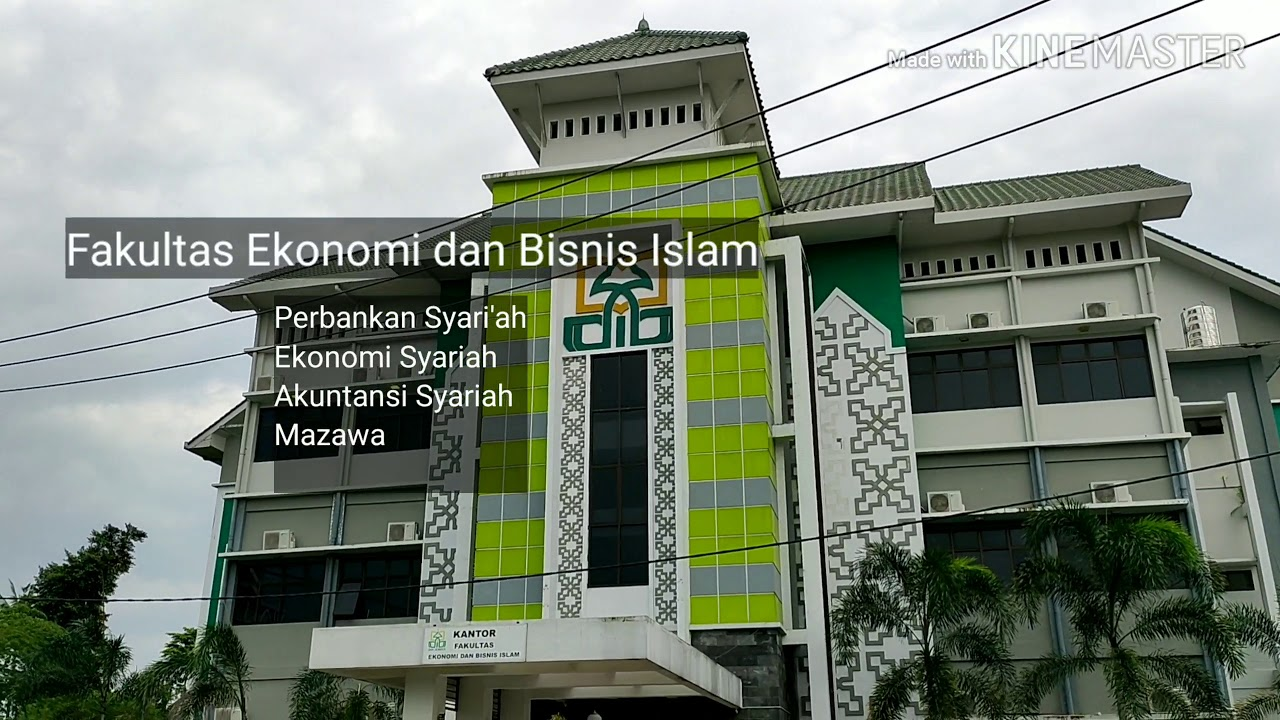 Puji Syukur kepada Tuhan Yang Maha Esa atas tersusunnya Rencana Operasional (Renop) Fakultas Ekonomi dan Bisnis Islam UIN KHAS Jember periode 2021-2026. Penyusunan Renop ini didasarkan atas hasil Rapat Kerja Fakultas EKonomi dan BIsnis Islam  pada tanggal Juni  2021Rencana Operasional (Renop) ini merupakan  penjabaran dari Rencana Strategis (Renstra) Fakultas Ekonomi dan Bisnis Islam UIN KHAS Jember. Renop ini memuat kegiatan-kegiatan riil dan logis untuk menanggulangi masalah-masalah yang terlihat di dalam analisis kekuatan, kelemahan, peluang, tantangan dan juga kegiatan-kegiatan untuk peningkatan/pengembangan yang menyangkut mutu dan jumlah yang mampu dilaksanakan dengan sumberdaya (resources) yang ada  dalam mencapai target sasaran 2026. Renop ini disusun sampai pada 2021 dengan  dilengkapi  strategi pencapaian pada setiap setiap tahunnya.Renop FEBI UIN KHAS JEMBER ini merupakan  bagian dari pedoman kerja pada setiap unit kerja yang ada di lingkungan FEBI UIN KHAS JEMBER, maka sebagian dari program di dalam Renop ini juga merupakan  akumulasi dari program yang oleh beberapa hal sebagian atau seluruhnya tidak tercapai selama kurun waktu 2019 yang lalu dimana kondisi tersebut merupakan  rujukan  (baseline) dalam penetapan program untuk tahun berikutnya sampai 2026. Penyusunan program di dalam Renop ini merujuk kepada aspek -aspek  strategis yang dijelaskan pada Renstra FEBI UIN KHAS JEMBER dimana secara garis besar menyangkut tujuh  komponen yaitu: (1) Visi, misi, tujuan dan sasaran, serta strategi pencapaian (2) Tata pamong,  kepemimpinan, sistem pengelolaan, dan penjaminan mutu, (3) Mahasiswa dan lulusan, (4) Sumber daya manusia, (5)  Kurikulum, pembelajaran dan suasana akademik, (6) Pembiayaan, sarana dan prasarana, serta sistem informasi, dan (7) Penelitian dan pengabdian kepada masyarakat, dan kerja sama. Komponen-komponen ini sesuai  dengan Standar Badan Akreditasi Nasional Perguruan Tinggi (BAN-PT).Dengan tersusunnya Renop FEBI UIN KHAS JEMBER ini, maka arah pengembangan Fakultas dan semua jurusan/program studi yang bernaung dibawahnya menjadi terintegrasi. Mudah-mudahan Renop FEBI UIN KHAS JEMBER ini menjadi komitmen bersama untuk segenap civitas akademika sehingga dapat mengangkat derajat dan peran FEBI UIN KHAS JEMBER dalam pembangunan Bangsa dan Negara yang kita cintai ini.Jember , Juni 2021DekanDaftar IsiKata Pengantar	2Daftar Isi	3Daftar Tabel	5PENDAHULUAN	61.1	Tujuan dan Manfaat	71.2	Landasan Hukum	7BAB 1.	VISI, MISI DAN TUJUAN FAKULTAS EKONOMI DAN BISNIS ISLAM UIN KHAS JEMBER (FEBI UIN KHAS JEMBER)	82.1	Visi FEBI UIN KHAS JEMBER	82.2	Misi FEBI UIN KHAS JEMBER	82.3	Tujuan FEBI UIN KHAS JEMBER	82.4	Nilai Utama FEBI UIN KHAS JEMBER	9BAB 2.	ASPEK -ASPEK  STRATEGIS	103.1	Peningkatan Kualitas	103.2	Penyehatan Organisasi	103.3	Peningkatan Daya Saing  Internasional	113.4	Pengelolaan Sumber Daya	113.5	Pendanaan, Akuntabilitas dan  Transparansi	11BAB 3.	RENCANA OPERASIONAL FEBI UIN KHAS JEMBER 2021-2026	124.1	Komponen A: Visi,  Misi, Tujuan Dan Sasaran	124.2	Komponen B: Tata Pamong, Kepemimpinan, Sistem Pengelolaan dan Penjaminan Mutu	154.3	Komponen C: Mahasiswa dan Lulusan	204.4	Komponen D: Sumber Daya Manusia	234.5	Komponen E: Kurikulum, Pembelajaran, dan Suasana Akademik	314.6	Komponen F: Pembiayaan, Sarana dan Prasarana, Serta Sistem Informasi	334.7	Komponen G: Penelitian, Pelayanan/Pengabdian Kepada Masyarakat, dan Kerjasama	41BAB 4.	PENUTUP	46Datar TabelTabel 4.1: Rencana Operasional Komponen A: Visi, Misi, Tujuan dan Sasaran	13Tabel 4.2: Rencana Operasional Komponen B: Tata Pamong, Kepemimpinan, Sistem Pengelolaan	16Tabel 4.3: Rencana Operasional Komponen B: Penjaminan Mutu	18Tabel 4.4: Rencana Operasional Komponen C: Mahasiswa dan Lulusan	20Tabel 4.5: Rencana Operasional Komponen D: Sumber Daya Manusia - Dosen	23Tabel 4.6: Rencana Operasional Komponen D: Sumber Daya Manusia – Tenaga Kependidikan	29Tabel 4.7: Rencana Operasional Komponen E: Kurikulum, Pembelajaran, dan Suasana Akademik	31Tabel 4.8: Rencana Operasional Komponen F: Pembiayaan, Sarana dan Prasarana, Serta Sistem Informasi	33Tabel 4.9: Rencana Operasional Komponen G: Penelitian	41Tabel 4.10: Rencana Operasional Komponen G: Pelayanan/Pengabdian Kepada Masyarakat, dan Kerjasama	43PENDAHULUANFakultas Ekonomi dan Bisnis Islam UIN KHAS Jember (FEBI UIN KHAS JEMBER) yang kampusnya terletak di Jember,  merupakan  salah satu fakultas di lingkungan UIN KH Achmad Siddiq didirikan pada 2012, dengan Program studi Perbankan syariah sebagai prodi pertama, dan pada tahun 2013 menyusul prodi ke dua yaitu Ekonomi Syariah. Saat ini FEBI UIN KHAS JEMBER menyelenggarakan 4 Program Studi , yaitu Prodi Ekonomi Syariah, Perbankan Syariah, Prodi Akuntansi Syariah dan Prodi Manajemen Zakat dan WakafFakultas Ekonomi dan Bisnis Islam UIN KHAS Jembertelah berpartisipasi  aktif dalam pengembangan ilmu pengetahuan di bidang ekonomi dan bisnis Islam (rekayasa), selain itu juga telah berkontribusi dalam memecahkan berbagai permasalahan pembangunan bangsa. Berbagai karya alumni dan civitas akademika FEBI UIN KHAS JEMBER dalam bentuk disain, konstruksi, dan paten telah dihasilkan dan diterapkan untuk mengatasi berbagai persoalan ekonomi dan bisnis Islam di tingkat nasional maupun internasional. Fakultas EKonomi dan BIsnis Islam  dituntut untuk selalu meningkatkan mutu proses pendidikan, penelitian dan pengabdian kepada masyarakat disertai dengan upaya peningkatan relevansinya dalam rangka kompetisi global. Di masa mendatang  , FEBI UIN KHAS JEMBER diharapkan mampu mensejajarkan dirinya dengan fakultas ekonomi dari institut terkemuka di Asia dalam hal mutu proses pembelajaran dan lulusan, penelitian dan pengabdian masyarakat, sehingga dapat mengangkat harkat dan martabat bangsa Indonesia. Untuk mewujudkan visi dan misi yang diembannya, FEBI UIN KHAS JEMBER perlu membentuk program jangka panjang 5 tahun ke depan dalam suatu dokumen Rencana Strategis Fakultas Ekonomi dan Bisnis Islam UIN KHAS Jember 2021-2026. Sesuai dengan Renstra UIN KH Achmad Siddiq tahun 2021-2026, penyusunan Renstra FEBI UIN KHAS JEMBER 2021-2026 diawali dengan evaluasi diri untuk mengetahui  kekuatan, kelemahan, peluang, dan ancaman yang kemudian digunakan dalam membentuk aspek  strategis. Berdasarkan hasil analisis evaluasi diri, dan merujuk pada aspek -aspek  utama yang dihadapi UIN KH Achmad Siddiq,    terdapat lima aspek  utama yang akan dihadapi FEBI UIN KHAS JEMBER dalam sepuluh  tahun ke depan yaitu (1) Peningkatan mutu input, proses dan output  (2) Penyehatan organisasi institusi (3)  Peningkatan daya saing di tingkat internasional,  (4) Pengelolaan sumber daya, dan  (5) Pendanaan. Renop FEBI UIN KHAS JEMBER ini merupakan  bagian dari pedoman kerja pada setiap unit kerja yang ada di lingkungan FEBI UIN KHAS JEMBER, maka sebagian dari program-program/kegiatan-kegiatan di dalam RENOP ini juga merupakan  akumulasi dari program/kegiatan yang oleh beberapa hal sebagian atau seluruhnya tidak tercapai selama kurun waktu 2015 yang lalu dimana kondisi tersebut merupakan  rujukan  (baseline) dalam penetapan program/kegiatan untuk tahun berikutnya sampai 2026. Penyusunan program/kegiatan di dalam Renop ini merujuk kepada aspek -aspek  strategis yang dijelaskan pada Renstra FEBI UIN KHAS JEMBER dimana secara garis besar menyangkut tujuh  komponen yaitu: (1) Visi, misi, tujuan dan sasaran, serta strategi pencapaian (2) Tata pamong,  kepemimpinan, sistem pengelolaan, dan penjaminan mutu, (3) Mahasiswa dan lulusan, (4) Sumber daya manusia, (5)  Kurikulum, pembelajaran dan suasana akademik, (6) Pembiayaan, sarana dan prasarana, serta sistem informasi, dan (7) Penelitian dan pelayanan/pengabdian kepada masyarakat, dan kerja sama. Komponen-komponen ini sesuai  dengan Standar Badan Akreditasi Nasional Perguruan Tinggi (BAN-PT).Tujuan dan ManfaatRenop FEBI UIN KHAS JEMBER 2021 – 2026  ini merupakan  penjabaran dari Renstra  FEBI UIN KHAS JEMBER 2021-2026 yang merupakan  dokumen perencanaan yang bertujuan untukmemberi kontribusi rencana program/kegiatan Fakultas EKonomi dan BIsnis Islam  dalam waktu 5 (lima ) tahun kedepan. Renop ini diharapkan dapat bermanfaat sebagai bahan rujukan  dalam:Penyusunan Program Kerja Dekan Fakultas Ekonomi dan Bisnis Islam UIN KHAS Jember.Penyusunan Program Kerja Ketua Jurusan/Program Studi di lingkungan Fakultas Ekonomi dan Bisnis Islam UIN KHAS Jember.Pelaksanaan Sistem Penjaminan Mutu Internal Fakultas Ekonomi dan Bisnis Islam UIN KHAS Jember.Pelaksanaan kegiatan monitoring dan evaluasi Fakultas EKonomi dan BIsnis Islam , untuk keperluan bahan akreditasi BAN-PT.Penyusunan Laporan Akuntabilitas Kinerja Institusi Pemerintah (LAKIP) Fakultas Ekonomi dan Bisnis Islam UIN KHAS Jember.Landasan HukumRenop Fakultas Ekonomi dan Bisnis Islam UIN KHAS Jember 2021-2026disusun dengan memperhatikan:Undang-Undang Dasar 1945, hasil amandemen ke-4, pasal 31 mengenai   Sistem Pendidikan Nasional;Ketetapan MPR No. VII/MPR/2001 mengenai  Visi Indonesia Masa Depan;Undang-Undang No. 20/2003 mengenai  Sistem Pendidikan Nasional;PP Nomor 19 Tahun 2005 Tentang Standar Nasional Pendidikan;PP Nomor 17 Tahun 2010 Tentang Pengelolaan dan Penyelenggaraan Pendidikan;PP Nomor 66 Tahun 2010 Tentang Pengelolaan dan Penyelenggaraan Pendidikan;Rencana Strategis Kementerian Pendidikan Nasional 2010-2014; Rencana Pembangunan Jangka Panjang Kementerian Pendidikan Nasional 2005-2025;Rencana Strategis Institut Agama Islam Negeri Jember Tahun 2019-2025;Rencana Strategis Fakultas Ekonomi dan Bisnis Islam UIN KHAS Jember Tahun 2016– 2024.VISI, MISI DAN TUJUAN FAKULTAS EKONOMI DAN BISNIS ISLAM UIN KHAS JEMBER (FEBI UIN KHAS JEMBER)Rencana Operasional (Renop) 2021-2026 Fakultas Ekonomi dan Bisnis Islam UIN KHAS Jembermerupakan  penjabaran Rencana Strategis Fakultas EKonomi dan BIsnis Islam  yang merujuk dan mengikuti Rencana Strategis UIN KH Achmad Siddiqdan  didasarkan atas visi, misi dan  tujuan sebagai berikut:Visi FEBI UIN KHAS JEMBERVisi Fakultas Ekonomi dan Bisnis Islam UIN KHAS Jember adalah Unggul dalam bidang ekonomi, bisnis, dan kewirausahaan berlandaskan nilai keislaman bagi masyarakat Jawa Timur 2020.Misi FEBI UIN KHAS JEMBERMenyelenggarakan pendidikan untuk menghasilkan Sumber Daya Insani yang Berkualitas dan berdaya saing.Melaksanakan penelitian guna pengembangan ilmu ekonomi syari'ah, khususnya di bidang perbankan syari'ah, lembaga keuangan syariah non bank, serta zakat dan wakaf.Melaksanakan Pengabdian kepada masyarakat sebagai wujud pengamalan ilmu pengetahuan.Membangun kerjasama dengan stakeholder guna meningkatkan mutu akademik.Tujuan FEBI UIN KHAS JEMBERMenghasilkan sarjana yang berakhlakul karimah, serta profesional di bidang ekonomi dan bisnis, terutama di sektor perbankan syariah, lembaga keuangan syariah non bank, serta lembaga zakat dan wakaf.Terselenggaranya penelitian denfgan yang bermutu dan diterbitkan dalam bentuk buku maupun jurnal terakreditasiTerselenggaranya Pengabdian masyarakat sebagai wujud pengamalan ilmu pengetahuan yang dikembangkan di fakultas.Terciptanya kerjasama dengan stakeholder guna meningkatkan mutu akademik.Nilai Utama FEBI UIN KHAS JEMBER Sebagai bagian dari UIN Kiai Achmad Siddiq , segenap warga Fakultas Ekonomi dan Bisnis Islam UIN KHAS Jember dalam pelaksanaan tugas, fungsi dan tanggung jawabnya  menerapkan nilai dan sikap dasar sebagai berikut:Menjadi pribadi yang beretika dan berintegritas dalam kehidupan bermasyarakat, bernegara, maupun dalam menjalankan profesinya selalu berpegang teguh pada norma-norma atau peraturan-peraturan  yang berlaku  di masyarakat, negara dan agama;Mengutamakan profesionalisme dan keunggulan untuk selalu dapat  memberi kontribusi pelayanan prima dalam pelaksanaan tugas dan kewajibannya setiap dengan tujuan ibadah kepada Tuhan Yang Maha Esa.ASPEK -ASPEK  STRATEGISRencana Strategis FEBI UIN KHAS JEMBER 2021-2026 telah memberi kontribusi guideline berdasarkan hasil analisis evaluasi diri yang merujuk pada aspek -aspek  utama yang dihadapi Institut Agama Islam Negeri Jember. aspek  utama yang akan dihadapi FEBI UIN KHAS JEMBER dalam sepuluh  tahun ke depan merupakan  (1) peningkatan mutu input, proses dan output  (2) proses penyehatanorganisasi institusi (3)  peningkatan daya saing di tingkat internasional, (4) pengelolaan sumber daya (5) pendanaan. Berdasar pada ke aspek  tersebut serta merujuk pada hasil evaluasi diri ditetapkan beberapa  tujuan. Tujuan ini merujuk pada berbagai standar yang telah ditetapkan baik oleh BSNP maupun standar yang dipakai dalam kriteria penilaian hasil kinerja oleh BAN-PT. Penjelasan  dari kelima  aspek  strategis yang dihadapi FEBI UIN KHAS JEMBER pada periode 2021–2026 dijelaskan pada sub-sub bab berikut ini.Peningkatan KualitasAspek  ini yang berhubungan dengan (a) makin besarnya jumlah  mahasiswa yang diterima dengan melaluisistem diluar proses seleksi nasional yang dinilai memiliki  berbagai kelemahan, (b) sistem dan pelaksanaan, serta penggunaan hasil dari monitoring dan evaluasi kinerja dosen  masih belum memadai , (c) pelaksanaan  Kurikulum Berbasis Kompetensi yang tetap dan terus menerus memerlukan berbagai peningkatan kualitas dengan Sistem Penjaminan Mutu Internal dan perlunya evaluasi kinerja lulusan, (d) rendahnya relevansi antara kegiatan pendidikan dengan penelitian dan pengabdian kepada masyarakat, (e) rendahnya kinerja  laboratorium dikarenakan jumlah maupun mutu peralatan yang belum memadai , serta rendahnya optimalisasi sarana dan prasarana yang ada,  (f) Jumlah perolehan paten, publikasi ilmiah dan tulisan dalam bentuk buku masih sangat rendah dan terutama pada tuntutan untuk dapat memberi kontribusi mutu lulusan yang tinggi sesuai dengan misi  FEBI UIN KHAS JEMBER yakni  lulusan dengan  kemampuan akademik di bidang ekonomi dan bisnis Islam yang bermutu serta berjiwa entrepreneur, dan berbudi pekerti luhur. Persaingan kerja alumni yang semakin ketat terutama pada era mile nial , bukan hanya dengan lulusan dalam negeri, tetapi juga dengan tenaga kerja asing.Penyehatan OrganisasiAspek mengenai  keharusan untuk lebih menyehatkan organisasi institusi didasarkan pada (a) Belum terinstitusi  dengan baik prosedur penentuan kebijakan, pengelolaan dan pelaksanaan program yang telah disusun, (b) Pelaksanaan program sering kurang konsisten dengan Renstra dan rencana program lain yang telah disusun, karena sering mengikuti  perkembangan dan prioritas sesaat, (c) Sistem penjaminan mutu belum berfungsi secara optimal, dan hasil evaluasi program studi oleh BAN PT belum memuaskan, (d) ketersediaan sistem database belum memadai sehingga kesulitan untuk mendapatkan data yang akurat dan mutakhir. Hal-hal tersebut berpotensi mampu menurunkan kepercayaan masyarakat dan mahasiswa (termasuk calon mahasiswa), dikarenakan pelayanan administrasi kurang optimal dan lulusan tidak mampu berkompetisi di pasar kerja, turunnya  peringkat akreditasi oleh BAN PT untuk program-program studi serta kalah berkompetisinya FEBI UIN KHAS JEMBER  dengan perguruan tinggi swasta yang bermutu dan perguruan tinggi asing yang membuka cabang di Indonesia. Sementara itu, semakin banyak perguruan tinggi negeri dan swasta di Indonesia yang memiliki visi, misi dan tujuan serta tumbuh lebih profesional dan mengembangkan program sudi yang kompetitif. Peningkatan Daya Saing  InternasionalAspek  ini sangat relevan dengan misi UIN KH Achmad Siddiqyang akan membawa UIN KHAS Jember  sebagai world class university, Hal ini juga yang berhubungan dengan makin dan akan terus meningkatnya jumlah PT yang menjalin kerjasama dengan perguruan tinggi internasional, juga makin marak kompetisi tenaga kerja asing baik di dalam maupun di luar negeri.  Sementara itu kemampuan FEBI UIN KHAS JEMBER untukmelaksanakan  optimalisasi dalam kerjasama internasional masih belum memadai .Pengelolaan Sumber DayaAspek  ini sangat erat berhubungan dengan (a) sistem dan pelaksanan, serta penggunaan hasil dari monitoring dan evaluasi kinerja dosen  yang masih belum berjalan dengan optimal,(b) tuntutan untukselalu meningkatkan kesejahteraan, baik finansial maupun non finasial,  (c) meningkatnya anggaran pendidikan yang dapat digunakan untuk meningkatkan pengelolaan sumber daya, seperti misalnya kesempatan studi lanjut dari Dikti, serta (e) diberlakukannya kegiatan EKDB-(Evaluasi Kinerja Dosen Bersertifikat) dan kegiatan penjaminan mutu. Pendanaan, Akuntabilitas dan  TransparansiAspek mengenai  pendanaan, berawal dari  (a) kebutuhan dana yang lebih besar sebagaidikarenakan tuntutan IPTEK yang memerlukan peningkatan sarana dan prasarana pendidikan, khususnya laboratorium, (b) potensi adanya ketidakharmonisan dikarenakan kurangnya akuntabiltas dan  trasnparansi dalam pengelolaan keuangan, terutama di antara institut,  fakultas, program studi, dan laboratorium, (c) adanya potensi penggalangan dana dengan memanfaatkan fasilitas yang ada dan menyediakan jasa usaha.RENCANA OPERASIONAL FEBI UIN KHAS JEMBER 2016-2024Berdasarkan analisis aspek -aspek  startegis sebagaimana dijelaskan pada Bab 3 di atas, berikut Rencana Operasional (Renop) FEBI UIN KHAS JEMBER sebagai penjabaran dari Rencana Strategis Fakultas Ekonomi dan Bisnis Islam UIN KHAS Jember sampai tahun 2026. Renop FEBI UIN KHAS JEMBER ini disusun hanya sampai pada tahun 2026. Komponen A: Visi,  Misi, Tujuan Dan SasaranSebagai cita-cita dan dan penentu arah pengembangan dalam jangka panjang, maka visi, misi, tujuan dan sasaran FEBI UIN KHAS JEMBER harus di sosialisasikan kepada dosen, mahasiswa, dan karyawan maupun  kepada pemangku kepentingan terutama pengguna jasa pendidikan, alumni, dan masyarakat.  Tujuannya untukmengharmonisasi persepsi dan penafsiran terhadap arti dari visi dan misi sehingga terjadi kesepahaman dan sinergi dalam mencapai tujuan dan sasaran yang ditetapkan. Sasaran yang ditetapkan  dalam Rencana Strategis FEBI UIN KHAS JEMBER 2021-2026, merupakan untuk mensosialisaikan secara lebih luas visi, misi, tujuan, dan sasaran FEBI UIN KHAS JEMBER sampai kepada alumni dan pengguna jasa sampai  di luar negeri.  Hal ini karena FEBI UIN KHAS JEMBER sekarang telah mengembangkan berbagai kerjasama internasional dalam bidang pendidikan dan penelitian, dan membuka kelas internasional dengan mahasiswa berasal dari luar negeri.  Untuk mewujudkan sasaran tersebut, dalam Renop FEBI UIN KHAS JEMBER 2021-2026 ditentukan program-program yang akan dilaksanakan dan target capaian setiap tahun dari 2021 hingga 2026, berdasarkan pada capaian atau baseline pada tahun 2015. Untuk memudahkan dalam pencapaian target tahunan dan penyusunan program kerja tahunan, maka untuk setiap program telah disepakati strategi pencapaiannya. Paparan dari Rencana Operasional FEBI UIN KHAS JEMBER 2021-2026 untuk Komponen A: Visi, Misi, Tujuan, dan Sasaran dijelaskan dalam bentuk tabel sebagai berikut.  Program yang akan dilaksanakan pada prinsipnya merupakan  memperluas jangkauan dari fasilitas komunikasi internet seperti meningkatkan kapasitas website dengan komunikasi multilingual, blog, FB, Twitter, UIN KHAS Jember -tube, dan Flickr pada website yang telah ada. Juga dijalin lebih efektif komunikasi dengan alumni, dan sentra calon mahasiswa di dalam negeri dan di luar negeri dengan melalui Atase Pendidikan. Secara detail Renop FEBI UIN KHAS JEMBER 2021-2026 Komponen A: Visi, Misi, Tujuan dan Sasaran dijelaskan pada Tabel 4.1.Tabel 4.1: Rencana Operasional Komponen A: Visi, Misi, Tujuan dan SasaranKomponen B: Tata Pamong, Kepemimpinan, Sistem Pengelolaan dan Penjaminan MutuPenyusunan rencana dan pelaksanaan komponen tata pamong, kepemimpinan, sistem pengelolaan dan penjaminan mutu sangat penting karena dapat menjamin FEBI UIN KHAS JEMBER dapat menjalankan fungsinya dengan efektif dan efisien dalam mencapai tujuannya. Karena itu tata pamong FEBI UIN KHAS JEMBER harus mencerminkan pelaksanaan good governance, dengan kepemimpinan yang dengan efektif memberi arah, motivasi dan inspirasi untuk mewujudkan visi, melaksanakan misi, mencapai tujuan dan sasaran dengan melalui strategi yang dikembangkan berdasarkan rencana srategis yang ditentukaan. Sistem pengelolaan fungsional dan operasional FEBI UIN KHAS JEMBER mencakup perencanaan, pengorganisasian, pengembangan staf, pengawasan, pengarahan, representasi, dan penganggaran untuk menjamin keberlanjutan  dalm pencapaian tujuan. Istem penjaminan mutu meliputi sistem penjaminan mutu internal dan penjaminan mutu eksternal.Sasaran dan program strategis yang ditetapkan  dalam Rencana Strategis FEBI UIN KHAS JEMBER 2021-2026, merupakan proses penyehatan organisasi institusi, peningkatan peran alumni, pembangunan system database yang representatif, penerapan standar SOP, dan menjalankan system penjaminan mutu internal dan eksternal dengan efektif. Untuk mewujudkan sasaran tersebut, dalam Renop FEBI UIN KHAS JEMBER 2021-2026ditentukan program-program yang akan dilaksanakan dan target capaian setiap tahun dari 2015 hingga 2019, berdasarkan pada capaian atau baseline pada tahun 2020. Untuk memudahkan dalam pencapaian target tahunan dan penyusunan program kerja tahunan, maka untuk setiap program telah disepakati strategi pencapaiannya. Paparan dari Rencana Operasional FEBI UIN KHAS JEMBER 2021-2026 untuk Komponen B: Tata Pamong, Kepemimpinan, Sistem Pengelolaan, dan Penjaminan Mutu dijelaskan pada Tabel 4.2.  Program yang akan dilaksanakan pada prinsipnya merupakan  penguatan system tata kelola program studi sebagai ujung tombak mutu pendidikan, penyempurnaan proses manajemen administrasi, pembangunan database berbasis teknologi informasi, penerapan SOP pada semua unit kerja, dan penerapan dengan efektif system penjaminan mutu internal oleh PJM dan penjaminan mutu eksternal oleh BAN-PT dan system penjaminan mutu internasional.Tabel 4.2: Rencana Operasional Komponen B: Tata Pamong, Kepemimpinan, Sistem PengelolaanTabel 4.3: Rencana Operasional Komponen B: Penjaminan MutuKomponen C: Mahasiswa dan LulusanStandar ini merupakan rujukan  keunggulan mutu mahasiswa dan lulusan. Program studi harus memberi kontribusi jaminan mutu, kelayakan kebijakan serta implementasi sistem rekrutmen dan proses seleksi calon mahasiswa maupun pengelolaan lulusan sebagai satu kesatuan mutu yang terintegrasi. Program studi harus menempatkan mahasiswa sebagai pemangku kepentingan utama sekaligus sebagai pelaku proses nilai tambah dalam penyelenggaraan kegiatan akademik untuk mewujudkan visi, melaksanakan misi, mencapai tujuan dengan melalui strategi-strategi yang dikembangkan oleh program studi. Program studi harus berpartisipasi serta secara aktif dalam sistem perekrutan dan proses seleksi calon mahasiswa agar mampu menghasilkan input mahasiswa dan lulusan bermutu. Program studi harus mengupayakan akses layanan kemahasiswaan dan pengembangan minat dan bakat. Program studi harus mengelola lulusan sebagai produk dan mitra peningkatan kualitas berkelanjutan program studi. Program studi harus berpartisipasi serta aktif dalam pemberdayaan dan pendayagunaan alumni.  Rencana Operasional Komponen C: Mahasiswa dan Lulusan dijelaskan pada Tabel 4.4.Tabel 4.4: Rencana Operasional Komponen C: Mahasiswa dan LulusanKomponen D: Sumber Daya ManusiaPengelolaan, pengembangan  sumber daya manusia diperlukan untuk menjawab aspek  peningkatan mutu dan peningkatan daya saing baik nasional maupun internasional. Pengelolaan sumber daya manusia juga berkaitan dengan misi UIN KH Achmad Siddiq yang akan membawa UIN KHAS Jember  sebagai world class university, juga yang berhubungan dengan makin dan terus meningkatnya jumlah PT yang menjalin kerjasama dengan perguruan tinggi internasional, juga makin marak kompetisi tenaga kerja asing baik di dalam maupun di luar negeri.  Sementara itu kemampuan FEBI UIN KHAS JEMBER untukmelaksanakan  optimalisasi dalam kerjasama internasional masih belum memadai . Untuk itu diperlukan kecukupan dan kualifikasi dosen dan tenaga kependidikan sesuai dengan standar, sehingga diperlukan perekrutan, peningkatan kualifikasi, peningkatan kinerja dengan rencana operasional dijelaskan pada Tabel 4.5 dan 4.6.Tabel 4.5: Rencana Operasional Komponen D: Sumber Daya Manusia - DosenTabel 4.6: Rencana Operasional Komponen D: Sumber Daya Manusia – Tenaga KependidikanKomponen E: Kurikulum, Pembelajaran, dan Suasana AkademikKomponen ini merupakan rujukan  keunggulan mutu kurikulum, pembelajaran, dan suasana akademik untuk menjamin mutu penyelenggaraan program akademik di tingkat program studi. Kurikulum yang dirancang dan diterapkan harus mampu menjamin tercapainya tujuan, terlaksananya misi, dan tercapainya visi program studi. Kurikulum harus mampu menyediakan tawaran dan pilihan kompetensi dan pengembangan untuk pebelajar sesuai dengan minat dan bakatnya. Proses pembelajaran yang diselenggarakan harus menjamin pebelajar untuk memiliki kompetensi yang tertuang dalam kurikulum. Suasana akademik di program studi harus menunjang pebelajar dalam meraih kompetensi yang diharapkan.  Dalam pengembangan kurikulum program, proses pembelajaran, dan suasana akademik, program studi harus kritis dan tanggap terhadap perkembangan kebijakan, peraturan perundangan yang berlaku, sosial, ekonomi, dan budaya. Renop FEBI UIN KHAS JEMBER 2021-2026Komponen E: Kurikulum, Pembelajaran, dan Suasana Akademik dijelaskan pada Tabel 4.7.Tabel 4.7: Rencana Operasional Komponen E: Kurikulum, Pembelajaran, dan Suasana AkademikKomponen F: Pembiayaan, Sarana dan Prasarana, Serta Sistem InformasiKomponen ini merupakan rujukan  keunggulan mutu pembiayaan, sarana dan prasarana, serta sistem informasi yang mampu menjamin mutu penyelenggaraan program akademik. Sistem pengelolaan pembiayaan, sarana dan prasarana, serta sistem informasi harus menjamin kelayakan, keberlangsungan, dan keberlanjutan program akademik di program studi. Agar proses penyelenggaraan akademik yang dikelola oleh program studi dapat dilaksanakan dengan efektif dan efisien, program studi harus memiliki akses yang memadai, baik dari aspek kelayakan, mutu maupun keberlanjutan  terhadap pendanaan, prasarana dan sarana, serta sistem informasi. Standar pendanaan, prasarana dan sarana serta sistem informasi merupakan  elemen penting dalam penjaminan mutu akreditasi yang menggambarkan  kapasitas program studi didalam memperoleh, merencanakan, mengelola, dan meningkatkan mutu perolehan sumber dana, prasarana dan sarana serta sistem informasi yang diperlukan untuk mendukung kegiatan tridarma program studi. Tingkat kelayakan dan kecukupan akan ketersediaan dana, prasarana dan sarana serta sistem informasi yang dapat diakses oleh program studi sekurang-kurangnya harus memenuhi standar kelayakan minimal. Program studi harus terlibat dalam pengelolaan, pemanfaatan dan keberlanjutan  ketersediaan sumber daya yang menjadi landasan dalam menetapkan standar pembiayaan, prasarana dan sarana serta sistem informasi. Program studi harus berpartisipasi serta aktif dalam penyusunan rencana kegiatan dan anggaran tahunan untuk mencapai target kinerja yang direncanakan (pendidikan, penelitian dan pelayanan/pengabdian kepada masyarakat). Program studi harus memiliki akses yang memadai untuk menggunakan sumber daya untuk mendukung kegiatan tridarma program studi. Rencana Operasional Komponen F: Pembiayaan, Sarana dan Prasarana, Serta Sistem Informasi dijelaskan pada Tabel 4.8.Tabel 4.8: Rencana Operasional Komponen F: Pembiayaan, Sarana dan Prasarana, serta Sistem InformasiKomponen G: Penelitian, Pelayanan/Pengabdian Kepada Masyarakat, dan KerjasamaKomponen ini merupakan rujukan  keunggulan mutu penelitian, pelayanan dan/atau pengabdian kepada masyarakat, dan kerjasama yang diselenggarakan untuk dan yang berhubungan dengan pengembangan mutu program studi. Kelayakan penjaminan mutu ini sangat dipengaruhi oleh mutu pengelolaan dan pelaksanaannya. Sistem pengelolaan pendidikan, penelitian, pelayanan/ pengabdian kepada masyarakat, dan kerjasama harus terintegrasi dengan penjaminan mutu program studi untuk mendukung tercapainya visi, terselenggaranya misi, tercapainya tujuan, dan keberhasilan strategi perguruan tinggi yang bersangkutan.  Agar mutu penyelenggaraan akademik yang dikelola oleh program studi dapat ditingkatkan secara berkelanjutan, dilaksanakan dengan efektif dan efisien, program studi harus memiliki akses yang luas terhadap penelitian, pelayanan/pengabdian kepada masyarakat, dan kerjasama, internal maupun eksternal. Standar ini merupakan  elemen penting dalam penjaminan mutu akreditasi program studi yang menggambarkan  kapasitas dan kemampuan dalam memperoleh, merencanakan (kegiatan dan anggaran), mengelola, dan meningkatkan mutu penelitian, pelayanan/pengabdian kepada masyarakat, dan kerjasama. Program studi harus berpartisipasi serta aktif dalam pengelolaan, pemanfaatan dan keberlanjutan  penelitian, pelayanan/pengabdian kepada masyarakat, dan kerjasama pada tingkat perguruan tinggi. Program studi memiliki akses dan meningkatkan efisiensi  sumber daya untuk mendukung kegiatan penelitian, pelayanan/pengabdian kepada masyarakat, dan kerjasama. Rencana Operasional Komponen G: Penelitian, Pelayanan/Pengabdian Kepada Masyarakat, dan Kerjasama dijelaskan pada Tabel 4.9 dan 4.10.
Tabel 4.9: Rencana Operasional Komponen G: PenelitianKeterangan:RN	: Riset NasionalPN	: Publikasi NasionalPI	: Publikasi InternasionalTabel 4.10: Rencana Operasional Komponen G: Pelayanan/Pengabdian Kepada Masyarakat, dan KerjasamaPENUTUPRencana Operasional FEBI UIN KHAS JEMBER 2021-2026 ini diharapkan dapat  memberi kontribusi arah gerak  Fakultas EKonomi dan BIsnis Islam  UIN KHAS Jember  pada  tahun-tahun mendatang. Rencana Operasional ini disusun untuk menjabarkan Rencana Strategis yang telah disusun berdasarkan peta kekuatan FEBI UIN KHAS JEMBER dan disesuaikan dengan kriteria evaluasi BAN PT yang terbaru serta estimasi kondisi delapan tahun ke depan. Renop ini diharapkan dapat menjawab aspek -aspek  strategis (1) peningkatan kualitas, (2) proses penyehatan organisasi institusi, (3) peningkatan daya saing, (4) pengelolaan sumberdaya dan (5) pendanaan, akuntabilitas dan transparansi. Untuk kepentingan internal, dokumen Renop ini, dapat menjadi rujukan  resmi dalam merencanakan kegiatan-kegiatan atau program kerja  unit-unit yang berada di lingkungan FEBI UIN KHAS JEMBER. Dengan adanya Renop, maka akan memudahkan pimpinan fakultas, jurusan dan program studi dalam menentukan arah pelaksanaan kebijakan. Selanjutnya perlu dilakukan monitoring dan evaluasi atas implementasi Renop yang dilakukan setiap tahun oleh Senat Fakultas.  Untuk urusan yang berhubungan dengan pihak eksternal misalnya Direktorat Jenderal Pendidikan Tinggi Islam (Ditjen Diktis) dan Badan Akreditasi Perguruan Tinggi (BAN-PT) dokumen ini dapat dipergunakan untuk melengkapi berbagai persyaratan, misalnya antara lain untuk penyusunan proposal Program Hibah Kompetisi (PHK), proses pelaporan kegiatan akademis dan proses akreditasi program studi.Pemahaman civitas akademika FEBI UIN KHAS JEMBER terhadap isi dari dokumen rencana operaional ini merupakan  faktor yang sangat menentukan keberhasilan implementasinya. Untuk itu usaha yang sungguh sungguh harus dilakukan untuk mensosialisasikan rencana operasional dan segala perubahannya.Empat tahun merupakan  waktu yang sangat singkat untuk melaksanakan hal-hal yang besar. Karena itu,  Renop FEBI UIN KHAS JEMBER  ini, diharapkan dapat menjadi salah satu pendorong  dalam menciptakan kesejahteraan, kemajuan, kenyamanan dalam suasana akademik yang lebih menyenangkan untuk kita semua.Rencana Operasional 2021-2026Fakultas Ekonomi dan BIsnis Islam UIN KIAI HAJI ACHMAD SIDDIQDisusun  pada Rapat Kerja (Raker) Pimpinan Fakultas Ekonomi dan Bisnis Islam 11-12 JUNI  2021 KomponenSasaran 2026Rencana Strategis   (2021 – 2026)Rencana Operasional (2021-2026)BaselineTarget CapaianTarget CapaianTarget CapaianTarget CapaianStrategi PencapaianKomponenSasaran 2026Rencana Strategis   (2021 – 2026)Rencana Operasional (2021-2026)Baseline2021202320252026Strategi PencapaianVisi, misi, tujuan dan sasaran, serta strategi pencapaianMemiliki Visi, Misi, Tujuan dan Sasaran yang Sangat Jelas dan Sangat RealistikSosialisasi Visi, Misi, Tujuan dan Sasaran bisa sampai kepada para alumni dan pengguna jasa di luar negeriMenyediakan kolom komentar mengenai  rumusan visi, misi, tujuan dan sasaran pada website FEBI, sehingga para alumni dan pengguna jasa bisa memberi kontribusi sarannyaPengembangan Website multilingual dikomprehensif i dengan fasilitas kolom untuk komentar/saran Penyusunan brosur multilingual secara berkala sesuai perkembangan FEBI UIN KHAS JEMBERPemasangan fasilitas Blog, FB, Twitter, UIN KHAS Jember -tube, Flickr pada website FEBI UIN KHAS JEMBER - Bahasa IndonesiaBelum ada- Belum ada+ Bhs Inggris+ Bhs InggrisBlog, FB dan Twitter+ Bhs Arab+ Bhs Inggris+Youtube dan Flickr+ Bhs Arab+ bhs inggris + Fasi-litas lain bilamana diperlukan+ Bhs lainnya yg diperlukan- “  =+ Fasili-tas lain bilamana diperlukanMembentuk Tim Pengembangan Profil FEBI UIN KHAS JEMBER (trmsk jur/prodi) multilingualMembentuk Tim Teknis Pengembangan website, Blog, FaceBook, Twitter, Youtube, Whats up (melibatkan mahasiswa FEBI  yang berhubungan)Visi, misi, tujuan dan sasaran, serta strategi pencapaianMemiliki Visi, Misi, Tujuan dan Sasaran yang Sangat Jelas dan Sangat RealistikSosialisasi Visi, Misi, Tujuan dan Sasaran bisa sampai kepada para alumni dan pengguna jasa di luar negeriMelakukan monitoring dengan memasang software pada website untuk bisa mengetahui  darimana saja yang membuka website FEBIPemasangan software untuk bisa menghitung dan mengetahui  pengunjung website FEBI UIN KHAS JEMBER, jumlah dan asal negara.Belum adaTerpasangDitambah fasilitas lain bila diperlukanDitambah fasilitas lain bila diperlukanDitambah fasilitas lain bila diperlukanDilaksanakan oleh staf TIK FEBI UIN KHAS JEMBER dengan penyempurnaan TUPOKSI-nyaVisi, misi, tujuan dan sasaran, serta strategi pencapaianMemiliki Visi, Misi, Tujuan dan Sasaran yang Sangat Jelas dan Sangat RealistikSosialisasi Visi, Misi, Tujuan dan Sasaran bisa sampai kepada para alumni dan pengguna jasa di luar negeriMengikutsertakan alumni dengan cara mengirimkan brosur agar disampaikan kepada SMA terbaik di tempat mereka beradaMenjalin komunikasi dengan Pengurus Ikatan Alumni FEBI UIN KHAS JEMBER di seluruh wilayah IndonesiaMenjalin komunikasi dengan SMA, MA dan SMK terbaik di seluruh IndonesiaMenjalin komunikasi dengan semua Atase Pendidikan dan Kebudayaan di KBRIBelum optimalSudah ada di tingkat Univ.Belum dilakukanTerlaksana 75%Terlaksana 60%-Terlaksana 100%Terlaksana 80%Terlaksana 20%Terlaksana 100%Terlaksana 40%Terlaksana 100%Menjalin kerjasama dengan IKA FEBI UIN KHAS JEMBER agar ikut serta promosi FEBI UIN KHAS JEMBER untuk menjaring siswa terbaikMenjalin kerjasama dengan Kep Sek agar ikut serta promosi FEBI UIN KHAS JEMBER untuk menjaring siswa terbaikMenjalin kerjasama dengan Atase Dikbud agar ikut serta promosi FEBI UIN KHAS JEMBER untuk menjaring siswa terbaikVisi, misi, tujuan dan sasaran, serta strategi pencapaianMemiliki Visi, Misi, Tujuan dan Sasaran yang Sangat Jelas dan Sangat RealistikSosialisasi Visi, Misi, Tujuan dan Sasaran bisa sampai kepada para alumni dan pengguna jasa di luar negeriMenaikkan kapasitas website untukmemberi kontribusi penjelasan mengenai  visi, misi dan tujuan dengan lebih baikKoordinasi dengan pihak UIN KHAS Jember untuk pengaturan kembali  alokasi Bandwidth FEBI UIN KHAS JEMBERKap Band-width yg terpasang skrg+10%+10%+10%+10%Membentuk Tim Evaluasi Kebutuhan Bandwidth FEBI UIN KHAS JEMBER dan hasilnya diserahkan ke UIN KHAS Jember .Menambahkan TUPOKSI yang berhubungan monitoring penggunaan Bandwidth pada Staf TIK FEBI UIN KHAS JEMBERKomponenSasaran 2026Rencana Strategis   (2021 – 2026Rencana Operasional (2016-2024)BaselineTarget CapaianTarget CapaianTarget CapaianTarget CapaianStrategi PencapaianKomponenSasaran 2026Rencana Strategis   (2021 – 2026Rencana Operasional (2016-2024)Baseline2021202320252026Strategi PencapaianTata pamong,  kepemimpinan, sistem pengelolaan, dan penjaminan mutuTelah berjalan struktur dan sistem organisasi institusi yang sehat, dinamis, dan tanggap perubahan.Sistem administrasi akademik, dan keuangan sesuai dengan SOP.Tercapaisistem database yang lengkan dan selalu di mutakhirkan.Tercapainya kepemimpinan organisasi institusi, operasional dan publik yang baik di FEBI UIN KHAS JEMBERMenyehatkan  organisasi institusi dengan merujuk kepada otonomi perguruan tinggi yang semakin besar.Peningkatan sistem tata kelola organisasi institusi di setiap program studi sebagai implementasi ujung tombak menuju mutu pendidikan yang menjamin planning, organizing, staffing, leading, controlling, operasi internal dan eksternal berjalan secara efisien dan efektif sesuai SOPBelum optimalTerbentuk dan sosialisasiPelaksanaan  Evaluasi, dan peningkatan kualitasPemantapan dan pengembanganMembentuk Tim Pengkajian dan Perumusan Strukur dan Mekanisme Organisasi Program StudiTata pamong,  kepemimpinan, sistem pengelolaan, dan penjaminan mutuTelah berjalan struktur dan sistem organisasi institusi yang sehat, dinamis, dan tanggap perubahan.Sistem administrasi akademik, dan keuangan sesuai dengan SOP.Tercapaisistem database yang lengkan dan selalu di mutakhirkan.Tercapainya kepemimpinan organisasi institusi, operasional dan publik yang baik di FEBI UIN KHAS JEMBERMenyehatkan  organisasi institusi dengan merujuk kepada otonomi perguruan tinggi yang semakin besar.Pembentukan program studi baru sesuai dengan kondisi, perkembangan iptek dan pasar , dan peningkatan program studi menjadi jurusanTerus mengikuti perkembanganTeknik Kimia, Diskomfis,Jurusan Teknik IndustriTeknik perminyakan, Lingkungan.Jurusan Teknik InformatikaPS lainPS lainPengkajian dan Keputusan dengan melaluiprosedur mekanisme Rapat Pimpinan Fakultas.Tata pamong,  kepemimpinan, sistem pengelolaan, dan penjaminan mutuTelah berjalan struktur dan sistem organisasi institusi yang sehat, dinamis, dan tanggap perubahan.Sistem administrasi akademik, dan keuangan sesuai dengan SOP.Tercapaisistem database yang lengkan dan selalu di mutakhirkan.Tercapainya kepemimpinan organisasi institusi, operasional dan publik yang baik di FEBI UIN KHAS JEMBERMenyehatkan  organisasi institusi dengan merujuk kepada otonomi perguruan tinggi yang semakin besar.Pemindahan program studi S2 dan S3 ke setiap jurusan, dibarengi dengan peningkatan otonomi jurusanDibawah FakultasPersiapan, dan peningkatan SDM dan sarana- prasaranaPersiapan dan peningkatan SDM dan sarana-prasarana.Ekonomi SyariahEkonomi Syariah, Membentuk Tim Pengkajian Kelayakan/ persyaratan Jurusan untuk mengelola program pascasarjanaTata pamong,  kepemimpinan, sistem pengelolaan, dan penjaminan mutuTelah berjalan struktur dan sistem organisasi institusi yang sehat, dinamis, dan tanggap perubahan.Sistem administrasi akademik, dan keuangan sesuai dengan SOP.Tercapaisistem database yang lengkan dan selalu di mutakhirkan.Tercapainya kepemimpinan organisasi institusi, operasional dan publik yang baik di FEBI UIN KHAS JEMBERMenyehatkan  organisasi institusi dengan merujuk kepada otonomi perguruan tinggi yang semakin besar.Penyempurnaan kriteria calon pimpinan (operasional, organisasi institusi, publik) Fakultas, Jurusan atau Program Studi berdasarkan pengalaman kepemimpinan di tingkat yang lebih rendah.Belum dilaksanakanKonsep peraturanSosialisasiPelaksanaanEvaluasiPengkajian dan Perumusan peraturan  dengan melaluiprosedur mekanisme Rapat Pimpinan FakultasTata pamong,  kepemimpinan, sistem pengelolaan, dan penjaminan mutuTelah berjalan struktur dan sistem organisasi institusi yang sehat, dinamis, dan tanggap perubahan.Sistem administrasi akademik, dan keuangan sesuai dengan SOP.Tercapaisistem database yang lengkan dan selalu di mutakhirkan.Tercapainya kepemimpinan organisasi institusi, operasional dan publik yang baik di FEBI UIN KHAS JEMBERMenyehatkan  organisasi institusi dengan merujuk kepada otonomi perguruan tinggi yang semakin besar.Penyempurnakan proses manajemen (perencanaan, pelaksanaan, evaluasi) dan tugas pokok dan fungsi setiap unit kerja dalam organisasi institusi dan job descriptionsetiap personil pelaksana.  Belum optimalPersiapan, pengkajian,  dan perumusan PelaksanaanEvaluasiPemantapan dan pengembanganMembentuk Tim Pengkajian dan Perumusan Pedoman proses manajemen adm. dan job description personilTata pamong,  kepemimpinan, sistem pengelolaan, dan penjaminan mutuTelah berjalan struktur dan sistem organisasi institusi yang sehat, dinamis, dan tanggap perubahan.Sistem administrasi akademik, dan keuangan sesuai dengan SOP.Tercapaisistem database yang lengkan dan selalu di mutakhirkan.Tercapainya kepemimpinan organisasi institusi, operasional dan publik yang baik di FEBI UIN KHAS JEMBERMeningkatkan  peran alumni, dan bangun kerjasama nasional dan internasional.1.      Penyempurnaan prosedur mekanisme/networking untuk menjaring dan menindaklanjuti umpan balik alumni untukpeningkatan kualitas kurikulum, proses belajar mengajar termasuk magang dan PPL, peluang kerja, dan pengembangan kerjasama dalam lingkup nasional dan internasionalBelum optimalPengembangan website, dan prosedur mekanisme lainPelaksanaan (PPL, magang, kerjasama, MOU dengan PT luar negeri)EvaluasiPemantapan dan pengembanganMembentuk Tim Pengkajian dan Perumusan prosedur mekanisme dan networking kerjasama dengan alumniTata pamong,  kepemimpinan, sistem pengelolaan, dan penjaminan mutuTelah berjalan struktur dan sistem organisasi institusi yang sehat, dinamis, dan tanggap perubahan.Sistem administrasi akademik, dan keuangan sesuai dengan SOP.Tercapaisistem database yang lengkan dan selalu di mutakhirkan.Tercapainya kepemimpinan organisasi institusi, operasional dan publik yang baik di FEBI UIN KHAS JEMBERMembangun sistem database yang komprehensif  dan mutakhir.Pengoptimalan fungsi sistem database dosen, karyawan, akademik, sarana prasarana, dan keuangan berbasis teknologi informasiBelum optimalPenyempurnaan  PenerapanEvaluasiPemantapan dan pengembanganMembentuk Tim Pengkajian dan Penysunan sistem databaseTata pamong,  kepemimpinan, sistem pengelolaan, dan penjaminan mutuTelah berjalan struktur dan sistem organisasi institusi yang sehat, dinamis, dan tanggap perubahan.Sistem administrasi akademik, dan keuangan sesuai dengan SOP.Tercapaisistem database yang lengkan dan selalu di mutakhirkan.Tercapainya kepemimpinan organisasi institusi, operasional dan publik yang baik di FEBI UIN KHAS JEMBERMembangun sistem database yang komprehensif  dan mutakhir.Pembentukan unit kerja database akademik dan non akademik sebagai pelaksana sistem basis data (data base)untuk mendukung kebutuhan operasional, dan akreditasi.Belum adaPersiapan dan sosialisasiPenerapanEvaluasiPemantapan dan pengembanganPengkajian dan Keputusan dengan melaluiprosedur mekanisme Rapat Pimpinan Fakultas.KomponenSasaran 2026Rencana Strategis   (2021 – 2026)Rencana Operasional (2021-2026)BaselineTarget CapaianTarget CapaianTarget CapaianTarget CapaianStrategi PencapaianKomponenSasaran 2026Rencana Strategis   (2021 – 2026)Rencana Operasional (2021-2026)Baseline2021202320252026Strategi PencapaianTata pamong,  kepemimpinan, sistem pengelolaan, dan penjaminan mutuTelah berjalan struktur dan sistem organisasi institusi yang sehat, dinamis, dan tanggap perubahan.Sistem administrasi akademik, dan keuangan telah bersertifikat SOP.Sistem penjaminan mutu internal telah berjalan dengan efektif.Semua program studi lama terakreditasi A, dan yang baru terakreditasi B. Tercapaisistem database yang lengkan dan selalu di mutakhirkan.Tercapainya kepemimpinan organisasi institusi, operasional dan publik yang baik di FEBI UIN KHAS JEMBERMenerapkan  standar SOP pada proses administrasi umum dan administrasi akademik.Peningkatan sosialisasi sistem manajemen mutu SOP 9001:2008 keseluruh unit kerja di FEBI UIN KHAS JEMBERPenguatan Keinstitusi an di semua unit di FEBI UIN KHAS JEMBER dan Reorganisasi untuk stuktur organinasi yang belum komprehensif  sesuai standar SOPPeningkatan Standarisasi  dan penyusunan dan dokumen di setiap unit kerja FEBI UIN KHAS JEMBER  sesuai standar SOPPelaksanaan secara periodik Audit Internal Mutu (AIM) di semua unit kerja FEBI UIN KHAS JEMBER sesuai standar SOPPelaksanaan tindak lanjut dari hasil Audit Internal Mutu (AIM)NANANANANA4 x 50%50%2 x2 x2 x 70%70%2 x2 x2 x100%100%2 x2 x2 x100%100%2 x2 xLokakaryaPelatihan penyusunan OTK dan dokumen mutuPembentukan Tim OTKAudit Internal setiap semester oleh GJM di semua unit kerja FEBI UIN KHAS JEMBERTata pamong,  kepemimpinan, sistem pengelolaan, dan penjaminan mutuTelah berjalan struktur dan sistem organisasi institusi yang sehat, dinamis, dan tanggap perubahan.Sistem administrasi akademik, dan keuangan telah bersertifikat SOP.Sistem penjaminan mutu internal telah berjalan dengan efektif.Semua program studi lama terakreditasi A, dan yang baru terakreditasi B. Tercapaisistem database yang lengkan dan selalu di mutakhirkan.Tercapainya kepemimpinan organisasi institusi, operasional dan publik yang baik di FEBI UIN KHAS JEMBERMenjalankan sistem penjaminan mutu internal dengan efektif.Peningkatan implementasi sistem penjaminan mutu internal (SPMI) di semua unit kerja FEBI UIN KHAS JEMBERPenyusunan dokumen  di unit kerja FEBI UIN KHAS JEMBER  yang belum sesuai standar SPMIPersiapan Audit Internal Mutu oleh PJMPeningkatan kepatuhan rata-rata unit kerja FEBI UIN KHAS JEMBER  terhadap Audit Internal Mutu oleh PJMPelaksanaan tindak lanjut dari hasil Audit Internal Mutu (AIM)30%30%NA70%NA50%50%50%80%2 x100%100%75%90%2 x100%100%100%95%2 x100%100%100%100%2 xLokakaryaPelatihan penyusunan dokumen SPMIAudit Internal setiap semester oleh GJM di semua unit kerja FEBI UIN KHAS JEMBERTata pamong,  kepemimpinan, sistem pengelolaan, dan penjaminan mutuTelah berjalan struktur dan sistem organisasi institusi yang sehat, dinamis, dan tanggap perubahan.Sistem administrasi akademik, dan keuangan telah bersertifikat SOP.Sistem penjaminan mutu internal telah berjalan dengan efektif.Semua program studi lama terakreditasi A, dan yang baru terakreditasi B. Tercapaisistem database yang lengkan dan selalu di mutakhirkan.Tercapainya kepemimpinan organisasi institusi, operasional dan publik yang baik di FEBI UIN KHAS JEMBERMenjalankan dengan baik sistem penjaminan mutu eksternal terutama dari BAN PT.Penyusunansistem basis data (data base) sesuai standar Pangkalan Data Perguruan Tinggi (PDPT) berbasis Teknologi Informasi Peningkatan monitoring dan evaluasi sistem dokumen unit kerja FEBI UIN KHAS JEMBER untuk mendukung Akreditasi BAN PT Peningkatan koordinasi antara PS dan Fakultas dalam persiapan Akreditasi BAN PTPersiapan Akreditasi BAN PTPemuktahiran dokumen akreditasi untuk semua PS (lama) Penyusunan dokumen akreditasi untuk semua PS (baru)Persiapan visitasi akreditasi BAN PTPeningkatan jumlah PS terakreditasi oleh BAN PTPS S1 (lama)  dari B menjadi A, PS S1 (baru) minimal BNANANANAA=2,  B=4, BL=2B=0, C=2, BL=350%2 x2 x1 x1 x1 xA=3, B=3, BL=2B=5, C=0B=2       75%2 x2 x1 x1 x1 xA=4, B=3, BL=1A=1,  B=4A=1 B=1100%2 x2 x1 x1 x1 xA=5, B=3, BL=0A=2, B=3A=2100%2 x2 x1 x1 x1 xA=6, B=2, BL=0A=3, B=2A=2LokakaryaPelatihan penyusunan dokumen standar BAN PTPendampingan Tenaga AhliAudit Internal secara periodik oleh GJMKomponenSasaran 2026Rencana Strategis   (2021 – 2026)Rencana Operasional (2021-2026)BaselineTarget CapaianTarget CapaianTarget CapaianTarget CapaianStrategi PencapaianKomponenSasaran 2026Rencana Strategis   (2021 – 2026)Rencana Operasional (2021-2026)Baseline2021202320252026Strategi PencapaianMahasiswa dan LulusanProsentasi jumlah penerimaan mahasiswa baru dengan melalui jalur proses seleksi nasional (SNMPTN) semakin meningkat untuk setiap tahunnya.Penerimaan mahasiswa baru dengan melalui jalur non-SNMPTN didasarkan atas prestasi akademik semasa studi di tingkat pendidikan menengah, bukan hanya semata-mata dari aspek kemampuan ekonomi.Fasilitas yang disediakan untuk kegiatan soft skill dan hardskill untuk mahasiswa terus dikembangkan dan bersifat adaptable terhadap tuntutan kebutuhan stakeholder.Tersedianya fasilitas bimbingan dan konseling, dan kesehatan untuk mahasiswa.Meningkatnya jumlah penerima beasiswa untuk mahasiswa yang berprestasi dan kurang mampu  untuk setiap tahunnya.Terpenuhinya proses pembelajaran yang berbasis pada kompetensi secara konsisten dan konsekuen.  Ketersediaan sistem basis data (data base) yang berbasis pada knowledge management dan ICT, serta pengelolaan yang profesional sehingga tercapai jaringan komunikasi yang efektif dan efisien antara FEBI, alumni, dan stakeholder lainnya.  Terjalin berbagai kerjasama dengan alumni dalam bidang Tri Dharma Perguruan Tinggi.Meningkatkan jumlah penerimaan mahasiswa baru dengan melalui jalur proses seleksi nasional.Memfasilitasi mahasiswa untuk meningkatkan prestasi akademik dan non-akademik yang berhubungan dengan perolehan beasiswa dan bantuan pengembangan profesi.Memfasilitasi mahasiswauntuk meningkatkan kemampuan soft skill sesuai dengan tuntutan kebutuhan hidup.Memfasilitasi mahasiswa dalam kegiatan BK dan kesehatan yang berhubungan dengan peningkatan prestasi dan percepatan lulusan. Memberikan bantuan beasiswa/keringanan biayauntuk calon mahasiswa yang tidak mampu/kurang mampu yang memiliki  prestasi akademik dan non-akademik yang tinggi.Memotifasi dan memfasilitasi mahasiswa yang berprestasi untuk menyelesaikan masa studinya lebih cepat dari waktu studi secara normal. Memfasilitasi mahasiswauntuk meningkatkan kemampuan hard skill dan soft skill secara professional.Melakukan proses seleksi penerimaan mahasiswa non-SNMPTN dengan mempertimbang aspek prestasi akademik dan non-akademik yang tinggi semasa mengikuti pendidikan di tingkat menengah, disamping aspek kemampuan keuangan.Menerapkan KBK secara konsisten dan konsekuen.Mewujudkan sistem basis data (data base) yang berbasis pada knowledge management dan ICT, serta pengelolaan yang profesional sehingga tercapai jaringan komunikasi yang efektif dan efisien antara FEBI, alumni, dan stakeholder lainnya.Melibatkan alumni dalam kegiatan akademik dan non-akademik, dan pendanaan untuk meningkatkan mutu pendidikan di Fakultas EKonomi dan BIsnis Islam .Peningkatan penerimaan mahasiswa dari jalur SNMPTN dan PSB Menyalurkan dan meningkatkan beasiswa dari UIN KHAS Jember , DIKTI, sumber lain serta mendata dan meningkatkan sumber beasiswa lain Database (basis data)untuk pemetaan potensi dan prestasi mahasiswa Meningkatkan kemampuan ketrampilan manajemen organisasi institusiuntuk mahasiswaPeningkatan partisipasi aktifmahasiswa dalam penyusunan proposal  PMW, PKM dan motivasi kewirausahaan.Peningkatan kemampuan berbahasa Inggris (peningkatan skor TOEFL )Peningkatan layanan BK di tingkat fakultas Peningkatan pelayanan kesehatan mahasiswaPeningkatan jumlah penerima beasiswa mahasiswa kurang mampuMeningkatkan jumlah mahasiswa peserta magang kerja.Mengoptimalisasikan peran pembimbing akademik, PKN dan skripsiMeningkatkan jumlah proposal PKM yang masuk final PIMNAS Meningkatkan jumlah mahasiswa yang terlibat dalam kegiatan wirausaha Meningkatkan jumlah mahasiswa dan alumni yang memiliki sertifikat profesi Meningkatkan aktifitas laboratorium dalam kegiatan pelatihan untuk meningkatkan kompetensi mahasiswaSudah dilaksanakan di tingkat institutMasuk ke standar kurikulumPeningkatan pelacakan dan perekaman data lulusanMengintegrasikan data aktifitas kemahasiswaan dan kompetensi lulusan ke dalam  database FEBI UIN KHAS JEMBERPeningkatan partisipasi alumni dalam pengembangan akademik dan non akademikMeningkatkan peran serta alumni dalam kegiatan Job fair / perekrutan kerja<60%25%10%5%50 %5 %10%60%25%50%20%12%475255%5%30 %10%10 %10 %20 %10 %2 %62%25%100%22%100%475255%5%40 %10 %10 %15 %25 %50 %15 %3 %64%26%24%17%100%360%7,5 %45 %15 %15 %20 %30 %100 %20 %4 %65%27%26%20%100%360 %7,5%50 %15 %15 % 25 %35 %25 %5 %Mengurangi  % jalur mandiriMembangun kerjasama dengan instansi penyedia beasiswa.Membuat basis data (data base) kemahasiswaan dan melaksanakan  input data.Menyelenggarfakan LKMMMenyelenggarfakan pelatihan penyusunan proposal PKM, PMW dan lain-lain.Membentuk kelompok mahasiswa bahasa inggris di masing2 jurusanMenyediakan tenaga psikologi di FakultasMengurangi jumlah penerima beasiswa dari jalur prestasi akademik dan non akademikMendorong dan memfasilitasi mahasiswauntuk magang kerjaMennyetarakan kegiatan magang kerja dengan praktek kerjaMeningkatkan peran dosen pembimbing dan laboratoriumMensetarakan laporan PKM  sesuai kompetensi PS yang masuk final di PIMNAS dengan skripsi/tugas akhir.Memotivasi mahasiswa dengan melalui peran wirausahawan khususnya dari alumni Melakukan pembinaan dan pendampingan kelompok wirausaha mahasiswaMenjalin kerjasama dengan institusi  sertifikasi untukmenyelenggarfakan pelatihan keprofesianMendorong laboratorium untukmenyelenggarfakan pelatihan secara untuk mahasiswaMelakukan tracer study dan input data alumni ke website FEBI UIN KHAS JEMBERMenyelenggarfakan kuliah tamu dari alumni dan menjalin kerjasama dengan alumni untuk rekruitmen tenaga kerjaKomponenSasaran 2026Rencana Strategis   (2021 – 2026)Rencana Operasional (2021-2026)BaselineTarget CapaianTarget CapaianTarget CapaianTarget CapaianStrategi PencapaianKomponenSasaran 2026Rencana Strategis   (2021 – 2026)Rencana Operasional (2021-2026)Baseline2021202320252026Strategi PencapaianSumber Daya  ManusiaMemiliki SDM Dosen yang memiliki  kinerja baik, berdedikasi tinggi dan loyal kepada institusinyaMemiliki SDM Tenaga Kependidikan yang berkemampuan dan berketrampilan tinggi dan loyal kepada institusinyaMemiliki sumberdaya Dosen dan Tenaga Kependidikan dengan jumlah cukup sesuai dengan standard yang adaMemanfaatkan Beasiswa DIKTI dan mitra PT luar negeri untuk meningkatkan kualifikasi dosenMelakukan perekrutan SDM yang terbaik untuk bekerja sebagai dosen dan tenaga kependidikan FEBI, dengan memperhatikan rasio dosen, tenaga kependidikan dan mahasiswaMenjadikan kegiatan EKDB sebagai kegiatan rutin untuk semua dosen untuk menjadi bahan monev dan rekam jejak dosen dalam Tri Dharma PT.Memacu dosen agar memanfaatkan beasiswa untuk studi lanjut dengan memfasilitasi kursus Bahasa Asing.Melakukan penyusunan MP penggantian, perekrutan dosen dan tenaga kependidikan baru, Manual Prosedur Monev dan Rekam Jejak Dosen, termasuk kegiatan Penelitian dan Pengabdian Masyarakat.Melakukan pembinaan kepada para dosen agar karya dosen di luar bisa menjadi bahan untuk mengurus kenaikan pangkat.Memberikan peluang kepada Dosen baru S2 dan S3 untuk meningkatkan kinerja dan mendapatkan insentif yang layak.Menyempurnakan organisasi institusiBPP FEBI  sebagai wadah resmi kegiatan di luar untuk para dosen.Memberikan bantuan teknis khusus untuk para dosen yang akan mengurus kepangkatan.1.  	Meningkatkan kualifikasi dosen S2 untuk memanfaatkan Beasiswa S3 dari DIKTI maupun institusi  lain dengan program pembimbingan oleh fakultas dan jurusan pada dosen yang bersangkutan untuk mendapatkan beasiswa tersebut.2.  Menjalin kerjasama untuk program S3 dan program joint superviser dan sandwich dengan Universitas di Luar Negeri untuk mempercepat kualifikasi pendidikan dosen menjadi S3 dengan melalui Program Doktor Fakultas Ekonomi dan Bisnis Islam UIN KHAS Jember.3.  Menyelenggarfakan Program bantuan Beasiswa S3 untuk dosen-dosen yang berusia lebih dari 50 tahun, karena batas maksimal usia mendapatkan beasiswa dari dalam negeri (BPPS) merupakan  50 tahun.1. Penyusunan detil SOP sistem perektrutan dosen baru FEBI UIN KHAS JEMBER.2. Melibatkan pihak jurusan/program studi dalam proses perekrutan dosen baru FEBI UIN KHAS JEMBER.3. Melakukan sosialisasi ke  Jurusan/Program Studi dan memberi kontribusi informasi kepada masyarakat umum mengenai  persyaratan-persyaratan rekruitmen dosen baru FEBI UIN KHAS JEMBER sesuai dengan bidang ilmu di setiap Jurusan/Program Studi.1. Sosialisasi kegiatan EKD (Evaluasi Kinerja Dosen) kepada semua dosen.2. Melaksanakan EKD kepada semua dosen.1. Menyelenggarfakan kursus bahasa asing sesuai dengan tujuan institut studi lanjut S3 secara periodik di FEBI UIN KHAS JEMBER.2. Menyediakan dana bantuan biaya kursus dan biaya ujian  kemampuan bahasa asing untuk dosen-dosen yang akan studi lanjut S3.1. Menyusun analisis kebutuhan jumlah dosen baru sebagai dasar penyusunan MP penggantian dan perekrutan dosen baru.2. Menyusun sistem monitoring dan evaluasi serta database kinerja dosen FEBI UIN KHAS JEMBER.1. Menyusun SOP mengenai  pengakuan karya dosen di luar UIN KHAS Jember  (penelitian maupun pengabdian kepada masyarakat) agar  dapat diakui sebagai angka kredit untuk kenaikan pangkat.2. Melakukan sosialisasi SOP mengenai  pengakuan karya dosen di luar UIN KHAS Jember  kepada semua dosen FEBI UIN KHAS JEMBER. 1. Memfasilitasi kegiatan publikasi artikel ilmiah nasional terakreditasi/internasional serta penulisan buku yang diterbitkan oleh penerbit anggota IKAPI.2. Memberikan insentifuntuk dosen yang telah mempublikasikan artikel ilmiah di jurnal nasional terakreditasi/internasional serta buku yang diterbitkan oleh penerbit anggota IKAPI.1. Menyusun regulasi mengenai  kegiatan penelitian dan/atau pengabdian kepada masyarakat dosen-dosen FEBI UIN KHAS JEMBER di luar FEBI UIN KHAS JEMBER yang diwajibkan dengan melalui BPP FEBI  sebagai wadah resmi.2. Sosialisasi regulasi mengenai  kegiatan penelitian dan/atau pengabdian kepada masyarakat dosen-dosen FEBI UIN KHAS JEMBER di luar FEBI UIN KHAS JEMBER yang diwajibkan dengan melalui BPP FEBI sebagai wadah resmi.3. Membuat database kegiatan penelitian dan/atau  pengabdian kepada masyarakat dosen-dosen FEBI UIN KHAS JEMBER di luar FEBI UIN KHAS JEMBER.1. Membuat sistem informasi/basis data (data base) kebutuhan angka kredit dosen-dosen FEBI UIN KHAS JEMBER yang bisa diakses online.2. Sosialisasi mengenai sistem angka kredit untuk kenaikan pangkat/jabatan kepada semua dosen FEBI UIN KHAS JEMBER.3.  Memberikan bantuan teknis  Aturan Sistem Angka Kredit untuk Kenaikan Pangkat/Jabatan kepada setiap dosen FEBI UIN KHAS JEMBER.S1:   35 S2/Sp1: 185 S3/Sp2:   46 Total:  26612NANANANA30%30%NANA60%30%NANANANANANANANANANAS1: 33(12,4%)S2:182(68,4%)S3:51(19,2%)14350%100%50%75%75%50%50%75%50%25%0%16 dosen16dosen25%0%25%25%100%100%S1: 30(11,3%)S2:171(64,3%)S3:65(24,4%)165100%100%100%100%100%100%100%80%75%50%50%24dosen24dosen50%0%50%50%100%100%S1: 25(9,4%)S2:180(67,7%)S3:61(22,9%)187100%100%100%100%100%100%100%90%90%100%100%32dosen32dosen100%100%100%75%100%100%S1: 20(7,6%)S2:179(67,3%)S3:67(25,1%)209100%100%100%100%100%100%100%100%100%100%100%40dosen40dosen100%100%100%100%100%100%1. Membentuk tim pembimbingan di tingkat fakultas dan jurusan untuk membantu dosen-dosen berkualifikasi S2 untuk mendapatkan beasiswa S3.2. Menindaklanjuti MOU yang telah disepakati dengan mitra Fakultas EKonomi dan BIsnis Islam UIN KHAS Jember  di Luar Negeri.3. Menyediakan dana bantuan studi lanjut S3 untuk dosen-dosen yang berusia  50 tahun.1. Membentuk panitia adhoc untukmembentuk detil SOP perekrutan dosen baru FEBI UIN KHAS JEMBER.2. Melakukan koordinasi dan sosialisasi dengan pihak jurusan/program studi dalam melaksanakan  proses perekrutan dosen baru FEBI UIN KHAS JEMBER.3. Menyebarkan informasi mengenai  perekrutan dosen baru FEBI UIN KHAS JEMBER dengan melalui website UIN KHAS Jember , FEBI UIN KHAS JEMBER, Jurusan/Program Studi dan media cetak.1. Melaksanakan sosialisasi/penyegaran mengenai  EKD setiap semester kepada semua dosen.2. Melakukan EKD setiap semester kepada semua dosen.1. Menyelenggarfakankerja sama dengan institusi/institusi  yang menyelenggarakan kursus bahasa asing dan diakui UIN KHAS Jember .2. Memasukkan dana bantuan biaya kursus dan ujian kemampuan bahasa asing kedalam anggaran operasional FEBI UIN KHAS JEMBER.1. Melaksanakan analisis kebutuhan jumlah dosen baru di setiap jurusan/program studi setiap tahun.2. Melakukan koordinasi dengan UJM (unit jaminan mutu), BPP, dan Tim EKDB untukmembentuksistem evaluasi dan database rekam jejak kinerja dosen.1. Melakukan koordinasi dengan BPP untukmelaksanakan  penyusunan SOP mengenai  pengakuan karya dosen di luar UIN KHAS Jember  (penelitian maupun pengabdian kepada masyarakat) agar  dapat diakui sebagai angka kredit untuk kenaikan pangkat. 2. Melaksanakan sosialisasi SOP mengenai  pengakuan karya dosen di luar UIN KHAS Jember  kepada semua dosen FEBI UIN KHAS JEMBER setiap tahun.1. Melakukan koordinasi dengan BPP untuk memfasilitasi penulisan artikel ilmiah nasional terakreditasi/internasional serta buku yang diterbitkan oleh penerbit anggota IKAPI.2. Menyediakan dana insentif yang teranggarkan di anggaran operasional FEBI UIN KHAS JEMBER untuk dosen yang telah mempublikasikan artikel ilmiah di jurnal nasional terakreditasi/internasional serta buku yang diterbitkan oleh penerbit anggota IKAPI.1. Melakukan koordinasi dengan BPP FEBI untukmembentuk regulasi mengenai  kegiatan penelitian dan/atau pengabdian kepada masyarakat dosen-dosen FEBI UIN KHAS JEMBER di luar FEBI UIN KHAS JEMBER yang diwajibkan dengan melalui BPP  FEBI sebagai wadah resmi.2.  Melakukan sosialisasi regulasi tersebut kepada semua dosen FEBI UIN KHAS JEMBER setiap tahun.3. Melakukan pengumpulan data-data mengenai  kegiatan penelitian dan/atau  pengabdian kepada masyarakat dosen-dosen FEBI UIN KHAS JEMBER di luar FEBI UIN KHAS JEMBER dengan sistem pelaporan setiap tahun.1. Menyediakan dana dan sumber daya manusia untukmembentukbasis data (data base) kebutuhan angka kredit dosen FEBI UIN KHAS JEMBER yang dapat diakses secara online.2. Melaksanakan sosialisasi mengenai sistem angka kredit untuk kenaikan pangkat/jabatan kepada semua dosen FEBI UIN KHAS JEMBER pada setiap tahun.3. Menyediakan hardcopy mengenai  Aturan Sistem Angka Kredit untuk Kenaikan Pangkat/Jabatan kepada setiap dosen FEBI UIN KHAS JEMBER.KomponenSasaran 2026Rencana Strategis   (2021– 2026)Rencana Operasional (2016-2024)(Program yang Perlu dilaksanakan)BaselineTarget CapaianTarget CapaianTarget CapaianTarget CapaianStrategi PencapaianKomponenSasaran 2026Rencana Strategis   (2021– 2026)Rencana Operasional (2016-2024)(Program yang Perlu dilaksanakan)Baseline2021202320252026Strategi PencapaianSumber Daya  ManusiaMemiliki SDM Dosen yang memiliki  kinerja baik, berdedikasi tinggi dan loyal kepada institusinyaMemiliki SDM Tenaga Kependidikan yang berkemampuan dan berketrampilan tinggi dan loyal kepada institusinyaMemiliki sumberdaya Dosen dan Tenaga Kependidikan dengan jumlah cukup sesuai dengan standard yang adaMelakukan perekrutan SDM yang terbaik untuk bekerja sebagai tenaga kependidikan FEBI, dengan memperhatikan rasio dosen, tenaga kependidikan dan mahasiswaMelakukan penyusunan MP penggantian, perekrutan tenaga kependidikan baruMembentuk Tim SOP di bidang Adm. Umum dan  Adm Akademik.Menyusun dan melaksanakan SOP :SOP Monev dan rekam jejak kinerja tenaga kependidikanMengevaluasi SOP dengan melalui audit internalMendapatkan sertifikasi SOPPeningkatan mutu staf administrasi fakultas dan jurusan dalam rangka EKD dan kenaikan pangkat dosenMengevaluasi mutu staf administrasi fakultas dan jurusan dalam rangka EKD dan kenaikan pangkat dosenPeningkatan mutu pelatihan untuk tendik untuk mendukung Pelayanan Prima.Menyusun kode etik tenaga kependidikan FEBIMengevaluasi kode etik tenaga kependidikan FEBIMenyusun aturan mengenai  reward  (dana dan atau jenjang karir) dan punishment tenaga kependidikanMenerapkan aturan mengenai  reward  (dana dan atau jenjang karir) dan punishment tenaga kependidikanMengevaluasi dan memonitoring aturan mengenai  reward  (dana dan atau jen jang karir) dan punishment tenaga kependidikanYA (pertengahan thn) 100%80%1x1x100%100%2x90%1x1x1xYA1x2x100%1x1x1xYA1xYA100%1x1x1xYA1xKomponenSasaran 2026Rencana Strategis   (2021 – 2026)Rencana Operasional (2016-2026BaselineTarget CapaianTarget CapaianTarget CapaianTarget CapaianStrategi PencapaianKomponenSasaran 2026Rencana Strategis   (2021 – 2026)Rencana Operasional (2016-2026Baseline2021202320252026Strategi PencapaianKurikulum, Pembelajaran dan Suasana AkademikMemiliki kurikulum berbasis kompetensi yang menghasilkan lulusan yang berdaya saing tinggi.Memiliki perangkat pembelajaran yang efisien dan efektif.Terciptanya suasana akademik yang kondusif.Penggunaan sarana dan prasarana pendidikan yang optimal.Peningkatan perolehan paten, publikasilmiah dan tulisan berbentuk bukuAdanya Buku Ajar untuk sebagian besar mata kuliah yang adaMengembangkan kurikulum berbasis kompetensi serta mengevaluasi secara periodik dengan mengikut sertakan stakeholders.Fasilitasi diskusi rutin dengan stakeholder 2/prodi/thn2/prodi/thn2/prodi/thn2/prodi/thnKurikulum, Pembelajaran dan Suasana AkademikMemiliki kurikulum berbasis kompetensi yang menghasilkan lulusan yang berdaya saing tinggi.Memiliki perangkat pembelajaran yang efisien dan efektif.Terciptanya suasana akademik yang kondusif.Penggunaan sarana dan prasarana pendidikan yang optimal.Peningkatan perolehan paten, publikasilmiah dan tulisan berbentuk bukuAdanya Buku Ajar untuk sebagian besar mata kuliah yang adaMengembangkan kurikulum berbasis kompetensi serta mengevaluasi secara periodik dengan mengikut sertakan stakeholders.Pembentukan badan evaluasi dan monitoring pelaksanaan kurikulum√√√√Penyusunan programmonitoring dan evaluasi  (UJM dan GJM) Kurikulum, Pembelajaran dan Suasana AkademikMemiliki kurikulum berbasis kompetensi yang menghasilkan lulusan yang berdaya saing tinggi.Memiliki perangkat pembelajaran yang efisien dan efektif.Terciptanya suasana akademik yang kondusif.Penggunaan sarana dan prasarana pendidikan yang optimal.Peningkatan perolehan paten, publikasilmiah dan tulisan berbentuk bukuAdanya Buku Ajar untuk sebagian besar mata kuliah yang adaMengembangkan kurikulum berbasis kompetensi serta mengevaluasi secara periodik dengan mengikut sertakan stakeholders.Fasilitasi pelaksanaan benchmarking kurikulum dengan PT lain 1/thn1/thn1/thn1/thnKurikulum, Pembelajaran dan Suasana AkademikMemiliki kurikulum berbasis kompetensi yang menghasilkan lulusan yang berdaya saing tinggi.Memiliki perangkat pembelajaran yang efisien dan efektif.Terciptanya suasana akademik yang kondusif.Penggunaan sarana dan prasarana pendidikan yang optimal.Peningkatan perolehan paten, publikasilmiah dan tulisan berbentuk bukuAdanya Buku Ajar untuk sebagian besar mata kuliah yang adaMengembangkan kurikulum berbasis kompetensi serta mengevaluasi secara periodik dengan mengikut sertakan stakeholders.Evaluasi program soFEBI skill1/thn1/thn1/thn1/thnKurikulum, Pembelajaran dan Suasana AkademikMemiliki kurikulum berbasis kompetensi yang menghasilkan lulusan yang berdaya saing tinggi.Memiliki perangkat pembelajaran yang efisien dan efektif.Terciptanya suasana akademik yang kondusif.Penggunaan sarana dan prasarana pendidikan yang optimal.Peningkatan perolehan paten, publikasilmiah dan tulisan berbentuk bukuAdanya Buku Ajar untuk sebagian besar mata kuliah yang adaMengembangkan rencana pembelajaran serta melaksanakan  monitoring dan evaluasi secara berkelanjutan.Fasilitasi kerjasama kerjasama dengan institusi  sertifikasi keprofesionalan nasional dan internasional (PII, CESCO, HAKI, HATHI, IAP, IAI, IAKI, GEMA, dll)1/prodi1/prodi1/prodi1/prodiKurikulum, Pembelajaran dan Suasana AkademikMemiliki kurikulum berbasis kompetensi yang menghasilkan lulusan yang berdaya saing tinggi.Memiliki perangkat pembelajaran yang efisien dan efektif.Terciptanya suasana akademik yang kondusif.Penggunaan sarana dan prasarana pendidikan yang optimal.Peningkatan perolehan paten, publikasilmiah dan tulisan berbentuk bukuAdanya Buku Ajar untuk sebagian besar mata kuliah yang adaMengembangkan rencana pembelajaran serta melaksanakan  monitoring dan evaluasi secara berkelanjutan.International outlook1 mk/prodi2 mk/prodi3 mk/prodi4 mk/prodiKurikulum, Pembelajaran dan Suasana AkademikMemiliki kurikulum berbasis kompetensi yang menghasilkan lulusan yang berdaya saing tinggi.Memiliki perangkat pembelajaran yang efisien dan efektif.Terciptanya suasana akademik yang kondusif.Penggunaan sarana dan prasarana pendidikan yang optimal.Peningkatan perolehan paten, publikasilmiah dan tulisan berbentuk bukuAdanya Buku Ajar untuk sebagian besar mata kuliah yang adaMengembangkan rencana pembelajaran serta melaksanakan  monitoring dan evaluasi secara berkelanjutan.Pemanfaatan dan pelaksanaan tindak lanjut dari hasil evaluasi mahasiswa pada tiap akhir semester, termasuk kegiatan Open Talk1/smt1/smt1/smt1/smtKurikulum, Pembelajaran dan Suasana AkademikMemiliki kurikulum berbasis kompetensi yang menghasilkan lulusan yang berdaya saing tinggi.Memiliki perangkat pembelajaran yang efisien dan efektif.Terciptanya suasana akademik yang kondusif.Penggunaan sarana dan prasarana pendidikan yang optimal.Peningkatan perolehan paten, publikasilmiah dan tulisan berbentuk bukuAdanya Buku Ajar untuk sebagian besar mata kuliah yang adaMengembangkan rencana pembelajaran serta melaksanakan  monitoring dan evaluasi secara berkelanjutan.Pemantapan implementasi pembelajaran berbasis KBK1 prodi2 prodi3 prodiKurikulum, Pembelajaran dan Suasana AkademikMemiliki kurikulum berbasis kompetensi yang menghasilkan lulusan yang berdaya saing tinggi.Memiliki perangkat pembelajaran yang efisien dan efektif.Terciptanya suasana akademik yang kondusif.Penggunaan sarana dan prasarana pendidikan yang optimal.Peningkatan perolehan paten, publikasilmiah dan tulisan berbentuk bukuAdanya Buku Ajar untuk sebagian besar mata kuliah yang adaMengembangkan rencana pembelajaran serta melaksanakan  monitoring dan evaluasi secara berkelanjutan.Fasilitasi ketersediaan asisten dosen mata kuliah .0%5%10%15%Kurikulum, Pembelajaran dan Suasana AkademikMemiliki kurikulum berbasis kompetensi yang menghasilkan lulusan yang berdaya saing tinggi.Memiliki perangkat pembelajaran yang efisien dan efektif.Terciptanya suasana akademik yang kondusif.Penggunaan sarana dan prasarana pendidikan yang optimal.Peningkatan perolehan paten, publikasilmiah dan tulisan berbentuk bukuAdanya Buku Ajar untuk sebagian besar mata kuliah yang adaMengembangkan rencana pembelajaran serta melaksanakan  monitoring dan evaluasi secara berkelanjutan.Fasilitasi ketersediaan jurnal di tiap prodi 3 prodi4 prodi6 prodi8 prodiKurikulum, Pembelajaran dan Suasana AkademikMemiliki kurikulum berbasis kompetensi yang menghasilkan lulusan yang berdaya saing tinggi.Memiliki perangkat pembelajaran yang efisien dan efektif.Terciptanya suasana akademik yang kondusif.Penggunaan sarana dan prasarana pendidikan yang optimal.Peningkatan perolehan paten, publikasilmiah dan tulisan berbentuk bukuAdanya Buku Ajar untuk sebagian besar mata kuliah yang adaMengembangkan rencana pembelajaran serta melaksanakan  monitoring dan evaluasi secara berkelanjutan.Fasilitasi kegiatan seminar  akademik (minimal di level regional) secara reguler1/thn2/thn3/thn3/thnKurikulum, Pembelajaran dan Suasana AkademikMemiliki kurikulum berbasis kompetensi yang menghasilkan lulusan yang berdaya saing tinggi.Memiliki perangkat pembelajaran yang efisien dan efektif.Terciptanya suasana akademik yang kondusif.Penggunaan sarana dan prasarana pendidikan yang optimal.Peningkatan perolehan paten, publikasilmiah dan tulisan berbentuk bukuAdanya Buku Ajar untuk sebagian besar mata kuliah yang adaMengembangkan rencana pembelajaran serta melaksanakan  monitoring dan evaluasi secara berkelanjutan.Fasilitasi kegiatan penelitian mahasiswa.√√√√Kurikulum, Pembelajaran dan Suasana AkademikMemiliki kurikulum berbasis kompetensi yang menghasilkan lulusan yang berdaya saing tinggi.Memiliki perangkat pembelajaran yang efisien dan efektif.Terciptanya suasana akademik yang kondusif.Penggunaan sarana dan prasarana pendidikan yang optimal.Peningkatan perolehan paten, publikasilmiah dan tulisan berbentuk bukuAdanya Buku Ajar untuk sebagian besar mata kuliah yang adaMengembangkan rencana pembelajaran serta melaksanakan  monitoring dan evaluasi secara berkelanjutan.Penyusunan modul pembelajaran5/prodi5/prodi5/prodi5/prodiKurikulum, Pembelajaran dan Suasana AkademikMemiliki kurikulum berbasis kompetensi yang menghasilkan lulusan yang berdaya saing tinggi.Memiliki perangkat pembelajaran yang efisien dan efektif.Terciptanya suasana akademik yang kondusif.Penggunaan sarana dan prasarana pendidikan yang optimal.Peningkatan perolehan paten, publikasilmiah dan tulisan berbentuk bukuAdanya Buku Ajar untuk sebagian besar mata kuliah yang adaMengembangkan rencana pembelajaran serta melaksanakan  monitoring dan evaluasi secara berkelanjutan.Penyediaan modul pembelajaran secara online.5%10%15%20%Kurikulum, Pembelajaran dan Suasana AkademikMemiliki kurikulum berbasis kompetensi yang menghasilkan lulusan yang berdaya saing tinggi.Memiliki perangkat pembelajaran yang efisien dan efektif.Terciptanya suasana akademik yang kondusif.Penggunaan sarana dan prasarana pendidikan yang optimal.Peningkatan perolehan paten, publikasilmiah dan tulisan berbentuk bukuAdanya Buku Ajar untuk sebagian besar mata kuliah yang adaMengembangkan rencana pembelajaran serta melaksanakan  monitoring dan evaluasi secara berkelanjutan.Fasilitasi kegiatan upgrading metode pembelajaran untuk dosen1/thn1/thn1/thn1/thnKurikulum, Pembelajaran dan Suasana AkademikMemiliki kurikulum berbasis kompetensi yang menghasilkan lulusan yang berdaya saing tinggi.Memiliki perangkat pembelajaran yang efisien dan efektif.Terciptanya suasana akademik yang kondusif.Penggunaan sarana dan prasarana pendidikan yang optimal.Peningkatan perolehan paten, publikasilmiah dan tulisan berbentuk bukuAdanya Buku Ajar untuk sebagian besar mata kuliah yang adaMengembangkan rencana pembelajaran serta melaksanakan  monitoring dan evaluasi secara berkelanjutan.Fasilitasi kegiatan upgrading dosen 2/prodi/thn2/prodi/thn2/prodi/thn2/prodi/thnKurikulum, Pembelajaran dan Suasana AkademikMemiliki kurikulum berbasis kompetensi yang menghasilkan lulusan yang berdaya saing tinggi.Memiliki perangkat pembelajaran yang efisien dan efektif.Terciptanya suasana akademik yang kondusif.Penggunaan sarana dan prasarana pendidikan yang optimal.Peningkatan perolehan paten, publikasilmiah dan tulisan berbentuk bukuAdanya Buku Ajar untuk sebagian besar mata kuliah yang adaMengembangkan rencana pembelajaran serta melaksanakan  monitoring dan evaluasi secara berkelanjutan.Pengembangan sarana dan prasarana ruang kelas berstandar BAN-PT2/prodi2/prodi2/prodi2/prodiKurikulum, Pembelajaran dan Suasana AkademikMemiliki kurikulum berbasis kompetensi yang menghasilkan lulusan yang berdaya saing tinggi.Memiliki perangkat pembelajaran yang efisien dan efektif.Terciptanya suasana akademik yang kondusif.Penggunaan sarana dan prasarana pendidikan yang optimal.Peningkatan perolehan paten, publikasilmiah dan tulisan berbentuk bukuAdanya Buku Ajar untuk sebagian besar mata kuliah yang adaMengembangkan rencana pembelajaran serta melaksanakan  monitoring dan evaluasi secara berkelanjutan.-Penyediaan ruang ber AC dan ber LCD2/prodi2/prodi2/prodi2/prodiKurikulum, Pembelajaran dan Suasana AkademikMemiliki kurikulum berbasis kompetensi yang menghasilkan lulusan yang berdaya saing tinggi.Memiliki perangkat pembelajaran yang efisien dan efektif.Terciptanya suasana akademik yang kondusif.Penggunaan sarana dan prasarana pendidikan yang optimal.Peningkatan perolehan paten, publikasilmiah dan tulisan berbentuk bukuAdanya Buku Ajar untuk sebagian besar mata kuliah yang adaMengembangkan rencana pembelajaran serta melaksanakan  monitoring dan evaluasi secara berkelanjutan.Penyediaan meja dan kursi ergonomik2/prodi2/prodi2/prodi2/prodiKurikulum, Pembelajaran dan Suasana AkademikMemiliki kurikulum berbasis kompetensi yang menghasilkan lulusan yang berdaya saing tinggi.Memiliki perangkat pembelajaran yang efisien dan efektif.Terciptanya suasana akademik yang kondusif.Penggunaan sarana dan prasarana pendidikan yang optimal.Peningkatan perolehan paten, publikasilmiah dan tulisan berbentuk bukuAdanya Buku Ajar untuk sebagian besar mata kuliah yang adaMengembangkan rencana pembelajaran serta melaksanakan  monitoring dan evaluasi secara berkelanjutan.Penyediaan laptop/komputer untuk proses pembelajaran2/prodi2/prodi2/prodi2/prodiKurikulum, Pembelajaran dan Suasana AkademikMemiliki kurikulum berbasis kompetensi yang menghasilkan lulusan yang berdaya saing tinggi.Memiliki perangkat pembelajaran yang efisien dan efektif.Terciptanya suasana akademik yang kondusif.Penggunaan sarana dan prasarana pendidikan yang optimal.Peningkatan perolehan paten, publikasilmiah dan tulisan berbentuk bukuAdanya Buku Ajar untuk sebagian besar mata kuliah yang adaMengembangkan rencana pembelajaran serta melaksanakan  monitoring dan evaluasi secara berkelanjutan.Pembentukan badan konseling mahasiswa√√√Kurikulum, Pembelajaran dan Suasana AkademikMemiliki kurikulum berbasis kompetensi yang menghasilkan lulusan yang berdaya saing tinggi.Memiliki perangkat pembelajaran yang efisien dan efektif.Terciptanya suasana akademik yang kondusif.Penggunaan sarana dan prasarana pendidikan yang optimal.Peningkatan perolehan paten, publikasilmiah dan tulisan berbentuk bukuAdanya Buku Ajar untuk sebagian besar mata kuliah yang adaMengembangkan rencana pembelajaran serta melaksanakan  monitoring dan evaluasi secara berkelanjutan.Optimalisasi program tracer study untukpeningkatan kualitas proses belajar mengajar √√√√Kurikulum, Pembelajaran dan Suasana AkademikMemiliki kurikulum berbasis kompetensi yang menghasilkan lulusan yang berdaya saing tinggi.Memiliki perangkat pembelajaran yang efisien dan efektif.Terciptanya suasana akademik yang kondusif.Penggunaan sarana dan prasarana pendidikan yang optimal.Peningkatan perolehan paten, publikasilmiah dan tulisan berbentuk bukuAdanya Buku Ajar untuk sebagian besar mata kuliah yang adaMengembangkan rencana pembelajaran serta melaksanakan  monitoring dan evaluasi secara berkelanjutan.Penyediaan ruang kuliah bersama.√√Kurikulum, Pembelajaran dan Suasana AkademikMemiliki kurikulum berbasis kompetensi yang menghasilkan lulusan yang berdaya saing tinggi.Memiliki perangkat pembelajaran yang efisien dan efektif.Terciptanya suasana akademik yang kondusif.Penggunaan sarana dan prasarana pendidikan yang optimal.Peningkatan perolehan paten, publikasilmiah dan tulisan berbentuk bukuAdanya Buku Ajar untuk sebagian besar mata kuliah yang adaMengembangkan rencana pembelajaran serta melaksanakan  monitoring dan evaluasi secara berkelanjutan.Penyediaan laboratorium  bersama.√√√√Kurikulum, Pembelajaran dan Suasana AkademikMemiliki kurikulum berbasis kompetensi yang menghasilkan lulusan yang berdaya saing tinggi.Memiliki perangkat pembelajaran yang efisien dan efektif.Terciptanya suasana akademik yang kondusif.Penggunaan sarana dan prasarana pendidikan yang optimal.Peningkatan perolehan paten, publikasilmiah dan tulisan berbentuk bukuAdanya Buku Ajar untuk sebagian besar mata kuliah yang adaMengembangkan rencana pembelajaran serta melaksanakan  monitoring dan evaluasi secara berkelanjutan.Fasilitasi pemrograman matakuliah antar jurusan√√√Kurikulum, Pembelajaran dan Suasana AkademikMemiliki kurikulum berbasis kompetensi yang menghasilkan lulusan yang berdaya saing tinggi.Memiliki perangkat pembelajaran yang efisien dan efektif.Terciptanya suasana akademik yang kondusif.Penggunaan sarana dan prasarana pendidikan yang optimal.Peningkatan perolehan paten, publikasilmiah dan tulisan berbentuk bukuAdanya Buku Ajar untuk sebagian besar mata kuliah yang adaMengembangkan rencana pembelajaran serta melaksanakan  monitoring dan evaluasi secara berkelanjutan.Penyediaan insentif penulisan proposal penelitian ke badan eksternal, jurnal dan paten/ fakultas/prodi/prodi/prodiKomponenSasaran 2026Rencana Strategis(2021 – 2026)Rencana Operasional (2021–2026)BaselineTarget CapaianTarget CapaianTarget CapaianTarget CapaianStrategi PencapaianKomponenSasaran 2026Rencana Strategis(2021 – 2026)Rencana Operasional (2021–2026)Baseline2021202320252026Strategi PencapaianPembiayaan, sarana dan prasarana, serta sistem informasiProgram studi memiliki perencanaan alokasi  dan pengelolaan dana sesuai dengan proporsionalitas pendapatan anggaran setiap.Menambah prasarana yang dalam proses pembelajaran  (termasuk bahan kepustaaan, sarana pembelajaran) dan penelitian sesuai dengan ketetapanberbagai standar yang telah ditetapkan Peningkatan kegiatan evaluasi, perancangan dan pembangunan  sarana dan prasarana FEBI UIN KHAS JEMBER yang terintegrasi dengan Rencana induk pembangunan Universitas, yaitu: Jaringan Utama Energi dan Sistem Komnikasi Informasi yang terintegrasi dengan jaringan pembuangan air hujan pedestrian, sampah dan tata hijauKondisi saat ini40%60%80%100%Evaluasi dan Perencanaan tahapan pembangunan, Realisasi tahapan PembangunanDana operasional untuk kegiatan pendidikan, penelitian, pengabdian pada masyarakat yang sesuai stándarMenambah sarana dan prasarana laboratorium baik untuk tujuan pembelajaran maupun untuk tujuan penelitian sesuai dengan ketetapanberbagai standar yang telah ditetapkan Pengoptimalan perencanaan interior dan pengadaan mebeler gedung Fakultas 100%Perencanaan tahapan pembangunan, Realisasi tahapanTersedianya fasilitas,  ruang, sarana dan prasarana untuk kegiatan pendidikan, penelitian, pengabdian pada masyarakat yang sesuai stándarMeningkatkan dana operasional perawatan sarana dan prasarana pendidikan, penelitian dan pengabdian kepada masyaratakat.Pengoptimalan pengadaan dan pembangunan ruang genset, pompa dan pemindahan gardu PLN 40%  80% 100% Evaluasi dan Perencanaan tahapan pembangunan, Realisasi tahapan PembangunanMeningkatnya prestasi mahasiswa Membangun sistem informasi, fasilitas e-learninguntuk keperluan pendidikan, penelitian dan pengabdian kepada masyaratakat.Pengoptimalan pembangunan gedung Teknik Industri Kondisi saat ini60% 100% Evaluasi dan Perencanaan tahapan pembangunan, Realisasi tahapan Pembangunan Meningkatnya jumlah dan mutu prasarana yang dalam proses pembelajaran  (termasuk bahan kepustaaan, sarana pembelajaran) dan penelitian sesuai dengan ketetapanberbagai standarPengoptimalan perencanaan interior dan pengadaan mebeler gedung Teknik Industri40%60%100%Perencanaan tahapan pembangunan, Realisasi tahapanMeningkatnya jumlah dan mutu prasarana sarana dan prasarana laboratorium baik untuk tujuan pembelajaran maupun untuk tujuan penelitian sesuai dengan ketetapanberbagai standarPengoptimalan pembangunan gedung Teknik Informatika 1 dan pengadaan mebeler30%60% 100% Evaluasi dan Perencanaan tahapan pembangunan, Realisasi tahapan PembangunanBertambahnya dana opersional untuk perawatan sarana dan prasarana pendidikan, penelitian dan pengabdian kepada masyaratakat.Pengoptimalan perencanaan interior dan pengadaan mebeler gedung Teknik Industri30%60%100%Perencanaan tahapan pembangunan, Realisasi tahapanMakin meningkatnya  sistem informasi, fasilitas e-learning untuk keperluan pendidikan, penelitian dan pengabdian kepada masyaratakat.Pengoptimalan pembangunan gedung Teknik Informatika 2 dan pengadaan mebeler30% Evaluasi dan Perencanaan tahapan pembangunan, Realisasi tahapan PembangunanPengoptimalan pembangunan gedung kuliah bersama.Teknik Mesin I10%30%60%Evaluasi dan Perencanaan tahapan pembangunan, Realisasi tahapan PembangunanPengoptimalan perencanaan interior dan pengadaan mebeler gedung kuliah bersama30%Perencanaan tahapan pembangunan, Realisasi tahapanPeningkatan jumlah studio, Laboratorium dan Ruang Dosen setiap Jurusan/ProdiRelokasi Gedung PascaNegoisasiPernc 20%Pelaks 40%Pelaks 100%Evaluasi dan Perencanaan tahapan pembangunan, Realisasi tahapan Pembangunan Pengoptimalan pemeliharaan instalasi dan proteksi dalam gedung?30%60%90%100%Evaluasi dan Perencanaan tahapan pembangunan, Realisasi tahapan PembangunanPengoptimalan pemindahan laboratorium Proses Produksi 1laboratorium Lama100%Evaluasi dan Perencanaan tahapan pembangunan, Realisasi tahapan Pembangunan Pengoptimalan pemindahan Gedung Dekanat baru dan Pembangunan taman, canopy, tangga darurat dan Parkir100%Evaluasi dan Perencanaan tahapan pembangunan, Realisasi tahapan Pembangunan Pengoptimalan pembongkaran Gedung Dekanat lama100%Evaluasi dan Perencanaan tahapan pembangunan, Realisasi tahapan Pembangunan Peningkatan dan regenerasi peralatan utama di laboratoriumuntuk proses belajar-mengajar, riset dan pengabdian masyarakat setiap Prodi  25%50% 75% 100% Evaluasi dan Perencanaan tahapan pengadaan, Realisasi pengadaan Pengoptimalan pengadaan bahan pustaka berupa buku teks ?50 judul/prodi/tahun 50 judul/prodi/tahun 50 judul/prodi/tahun 50 judul/prodi/tahun  odi  Evaluasi dan Perencanaan tahapan pengadaan, Realisasi pengadaan  Pengoptimalan pengadaan bahan pustaka berupa Skripsi, Thesis dan disertasi, 20% dari Student Body/ Tahun20% dari Student Body/ Tahun20% dari Student Body/ Tahun20% dari Student Body/ TahunEvaluasi dan Perencanaan tahapan pengadaan, Realisasi pengadaan  Pengoptimalan pengadaan bahan pustaka berupa Jurnal ilmiah terakreditasi nasioanl?5 jurnal/prodi/tahun5 jurnal/prodi/tahun5 jurnal/prodi/tahun5 jurnal/prodi/tahunEvaluasi dan Perencanaan tahapan pengadaan, Realisasi pengadaan  Pengoptimalan pengadaan bahan pustaka berupa  Jurnal internasional3 jurnal/prodi/tahun 3 jurnal/prodi/tahun 3 jurnal/prodi/tahun  3 jurnal/prodi/tahunEvaluasi dan Perencanaan tahapan pengadaan, Realisasi pengadaan   Peningkatan akses ke jurnal online internasional1 site/prodi/tahun1 site/prodi/tahun1 site/prodi/tahun1 site/prodi/tahunEvaluasi dan Perencanaan tahapan pengadaan, Realisasi pengadaan  Peningkatan kapasitas dan mutu koneksi jaringan (network) komputer baik lokal ataupun internet dengan memperhatikan aspek aksesibilitas dan jaminan maintenance.komputer terconnect (wired):60%Rasio Wifi / user: 1/40080%1/300100%1/200-1/100Penyediaan node-node WIFI baru sesuai jumlah mahasiswaEvaluasi kondisi jaringan dan penataan jaringanPenyusunan SOP maintenance jaringan dan trouble shootingRevitalisasi UNIT TIK FEBIPeningkatan kapasitas dan mutu server untuk data dan aplikasi didukung adanya Disaster Recovery.Jumlah server: 3Kapasitas Server:1.5TBJumlah server: 4Kapasitas Server:3TBJumlah server:6Kapasitas Server:8TBJumlah server:8Kapasitas Server:12TBJumlah server:10Kapasitas Server:15TBEvaluasi dan Perencanaan tahapan pengadaan, Realisasi pengadaan  Peningkatan promosi fakultas, program studi, dan laboratoriumdengan melalui websiteJumlah website: 10Hits/minggu: 1000Jumlah website: 15Hits/minggu: 10000Jumlah website: 20Hits/minggu: 15000Jumlah website: 20Hits/minggu: 25000Jumlah website: 20Hits/minggu: 100000Evaluasi dan Perencanaan tahapan pengadaan, Realisasi pengadaan  Peningkatan pengembangan aplikasi sistem informasi terintegrasi untuk mendukung proses layanan akademik maupun non akademik yang meliputi:SSistem Informasi Akademik (KRS-KHS-Jadwal-Kuliah-Nilai)SSistem Informasi LaboratoriumSSistem Informasi Sumber Daya Manusia dan KepegawaianSSistem Informasi KeuanganSSistem Informasi InventarisSSistem Informasi Penelitian dan Pengabdian Masyarakat.KKatalog Ruang Baca / Perpustakaan onlineTTracer Study Alumni FEBIJumlah Aplikasi: 2Jumlah Aplikasi Terintegrasi: 2Jumlah Aplikasi: 3Jumlah Aplikasi Terintegrasi: 2Jumlah Aplikasi: 6Jumlah Aplikasi Terintegrasi: 4Jumlah Aplikasi: 8Jumlah Aplikasi Terintegrasi:6Jumlah Aplikasi: 8Jumlah Aplikasi Terintegrasi: 8Evaluasi, Analisa Sistem, dan Perencanaan tahapan pengembangan, Realisasi, integrasiPeningkatan penggunaan fasilitas E-learning, Distance Learning, Blog Dosen, dan Blog Mahasiswa utuk mendukung proses akademik.Jumlah Mata kuliah Online:10%Jumlah Dosen Aktif di Blog:15%Jumlah Mahasiswa Aktif di Blog:30%Jumlah Mata kuliah Online:20%Jumlah Dosen Aktif di Blog:25%Jumlah Mahasiswa Aktif di Blog:40%Jumlah Mata kuliah Online:30%Jumlah Dosen Aktif di Blog:40%Jumlah Mahasiswa Aktif di Blog:60%Jumlah Mata kuliah Online:60%Jumlah Dosen Aktif di Blog:70%Jumlah Mahasiswa Aktif di Blog:75%Jumlah Mata kuliah Online:80%Jumlah Dosen Aktif di Blog:90%Jumlah Mahasiswa Aktif di Blog:95%Memotifasi, memfasilitasi, dan evaluasiPeningkatan pengembangan aplikasi DSS (Decision Support System) untuk keterbukaan akses informasi sesuai dengan peran dan otorisasi untuk mendukung transparansi dan akuntabilitas.Progress: 0%Progress: 10%Progress: 30%Progress: 80%Progress: 100%Evaluasi, Analisa Sistem, dan Perencanaan tahapan pengembangan, Realisasi, integrasiPeningkatan penggunaan email, mail-list, internet untuk komunikasi dan penyebaran informasi.Rasio pengguna email: 40%Rasio pengguna email: 50%Rasio pengguna email: 75%Rasio pengguna email: 90 %Rasio pengguna email: 100%Memotifasi, memfasilitasi, dan evaluasiPeningkatan pembangunan sistem keamanan CCTV dengan kamera IP-base2cam/gedung/tahun2cam/gedung/tahun2cam/gedung/tahun2cam/gedung/tahunEvaluasi dan Perencanaan tahapan pengadaan, Realisasi pengadaan  Pengoptimalan Pengadaan untuk memenuhi kebutuhan informasi akademik/pengajaran/web/portal di setiap gedung/jurusan/prodi.Jumlah Kiosk: 4Jumlah Kiosk: 8Jumlah Kiosk: 10Jumlah Kiosk: 12Jumlah Kiosk: 15Evaluasi dan Perencanaan tahapan pengadaan, Realisasi pengadaan  KomponenSasaran 2026Rencana Strategis (2021-2026)Rencana Operasional (2021-2026)BaselineTarget CapaianTarget CapaianTarget CapaianTarget CapaianStrategi PencapaianKomponenSasaran 2026Rencana Strategis (2021-2026)Rencana Operasional (2021-2026)Baseline2021202320252026Strategi PencapaianPenelitian dan pelayanan/pengabdian kepada masyarakat, dan kerja samaMenghasilkan produktivitas dan mutu yang tinggi hasil penelitian dosen dalam kegiatan penelitian, pelayanan/pengabdian kepada masyarakat, dan kerjasama, dan partisipasi aktifmahasiswa dalam kegiatan tersebut.Menghasilkan kegiatan pelayanan/pengabdian kepada masyarakat dosen dan mahasiswa program studi yang bermanfaat untuk pemangku kepentingan (kerjasama, karya, penelitian, dan pemanfaatan jasa/produk kepakaran).Menghasilkan jumlah dan mutu kerjasama yang efektif yang mendukung pelaksanaan misi program studi dan institusi dan dampak kerjasama untuk penyelenggaraan dan pengembangan program studiMenyusun Road Map PPKS  yg memenuhi Visi Fakultas.Mengintegrasikan laboratorium-laboratorium yang ada berbasis pada kompetensi keilmuan, dan tercapainya jalinan pengembangan iptek dengan KBK (Kurikulum Berbasis Kompetensi) dengan sasaran menjadi pusat penelitian unggulan di tingkat fakultas.min 2 RM/jurRM: Road Mapmin 4 RM/jurmin 6 RM/jurmin 8 RM/jurMengintensifkan pertemuan laboratorium dan KDK untukmembentuk road map, dimana setiap pertemuan dilakukan 3 bulan sekali)Inventarisasi roadmap guru besar dan Doktor Penelitian dan pelayanan/pengabdian kepada masyarakat, dan kerja samaMenghasilkan produktivitas dan mutu yang tinggi hasil penelitian dosen dalam kegiatan penelitian, pelayanan/pengabdian kepada masyarakat, dan kerjasama, dan partisipasi aktifmahasiswa dalam kegiatan tersebut.Menghasilkan kegiatan pelayanan/pengabdian kepada masyarakat dosen dan mahasiswa program studi yang bermanfaat untuk pemangku kepentingan (kerjasama, karya, penelitian, dan pemanfaatan jasa/produk kepakaran).Menghasilkan jumlah dan mutu kerjasama yang efektif yang mendukung pelaksanaan misi program studi dan institusi dan dampak kerjasama untuk penyelenggaraan dan pengembangan program studiMenyusun Road Map PPKS  yg memenuhi Visi Fakultas.Mengintegrasikan Road map tingkat jurusan ke tingkat fakultas (lintas jurusan) Min 1Min 2Min 3Pertemuan 6 bulan sekali ditingkat fakultasPenelitian dan pelayanan/pengabdian kepada masyarakat, dan kerja samaMenghasilkan produktivitas dan mutu yang tinggi hasil penelitian dosen dalam kegiatan penelitian, pelayanan/pengabdian kepada masyarakat, dan kerjasama, dan partisipasi aktifmahasiswa dalam kegiatan tersebut.Menghasilkan kegiatan pelayanan/pengabdian kepada masyarakat dosen dan mahasiswa program studi yang bermanfaat untuk pemangku kepentingan (kerjasama, karya, penelitian, dan pemanfaatan jasa/produk kepakaran).Menghasilkan jumlah dan mutu kerjasama yang efektif yang mendukung pelaksanaan misi program studi dan institusi dan dampak kerjasama untuk penyelenggaraan dan pengembangan program studiMenyusun Road Map PPKS  yg memenuhi Visi Fakultas.Menentukan road map unggulan fakultasMin 2Pertemuan 6 bulan sekali di tingkat fakultasPenelitian dan pelayanan/pengabdian kepada masyarakat, dan kerja samaMenghasilkan produktivitas dan mutu yang tinggi hasil penelitian dosen dalam kegiatan penelitian, pelayanan/pengabdian kepada masyarakat, dan kerjasama, dan partisipasi aktifmahasiswa dalam kegiatan tersebut.Menghasilkan kegiatan pelayanan/pengabdian kepada masyarakat dosen dan mahasiswa program studi yang bermanfaat untuk pemangku kepentingan (kerjasama, karya, penelitian, dan pemanfaatan jasa/produk kepakaran).Menghasilkan jumlah dan mutu kerjasama yang efektif yang mendukung pelaksanaan misi program studi dan institusi dan dampak kerjasama untuk penyelenggaraan dan pengembangan program studiMengoptimal-kan  potensi guru besar dan doktor dalam kegiatan penelitian Memfasilitasi guru besar dan doktor  untuk memotori penelitian yang mengarah pada penelitian kompetitif tingkat nasional dan internasional 25% dari jumlah yang ada30% dari jumlah yang ada50% dari jumlah yang ada75% dari jumlah yang adaMengalokasikan dana untuk menunjang penelitian prof. & doctor dengan melaluiproses seleksi mutu penelitianPenelitian dan pelayanan/pengabdian kepada masyarakat, dan kerja samaMenghasilkan produktivitas dan mutu yang tinggi hasil penelitian dosen dalam kegiatan penelitian, pelayanan/pengabdian kepada masyarakat, dan kerjasama, dan partisipasi aktifmahasiswa dalam kegiatan tersebut.Menghasilkan kegiatan pelayanan/pengabdian kepada masyarakat dosen dan mahasiswa program studi yang bermanfaat untuk pemangku kepentingan (kerjasama, karya, penelitian, dan pemanfaatan jasa/produk kepakaran).Menghasilkan jumlah dan mutu kerjasama yang efektif yang mendukung pelaksanaan misi program studi dan institusi dan dampak kerjasama untuk penyelenggaraan dan pengembangan program studiMengoptimal-kan  potensi guru besar dan doktor dalam kegiatan penelitian Program pembinaan penelitian dosen muda oleh guru besar dan doktor6Prop/ jur8Prop/ jur10Prop/jur12Prop/jurMengalokasikan dana untuk kegiatan pembinaanPenelitian dan pelayanan/pengabdian kepada masyarakat, dan kerja samaMenghasilkan produktivitas dan mutu yang tinggi hasil penelitian dosen dalam kegiatan penelitian, pelayanan/pengabdian kepada masyarakat, dan kerjasama, dan partisipasi aktifmahasiswa dalam kegiatan tersebut.Menghasilkan kegiatan pelayanan/pengabdian kepada masyarakat dosen dan mahasiswa program studi yang bermanfaat untuk pemangku kepentingan (kerjasama, karya, penelitian, dan pemanfaatan jasa/produk kepakaran).Menghasilkan jumlah dan mutu kerjasama yang efektif yang mendukung pelaksanaan misi program studi dan institusi dan dampak kerjasama untuk penyelenggaraan dan pengembangan program studiMengefektifkan digital library & transaksi on line Kalab dan KKDK didanai untuk menjadi anggota asosisasi profesi Internasional25%50%75%100%Menyediakan dana untuk keanggotaanPenelitian dan pelayanan/pengabdian kepada masyarakat, dan kerja samaMenghasilkan produktivitas dan mutu yang tinggi hasil penelitian dosen dalam kegiatan penelitian, pelayanan/pengabdian kepada masyarakat, dan kerjasama, dan partisipasi aktifmahasiswa dalam kegiatan tersebut.Menghasilkan kegiatan pelayanan/pengabdian kepada masyarakat dosen dan mahasiswa program studi yang bermanfaat untuk pemangku kepentingan (kerjasama, karya, penelitian, dan pemanfaatan jasa/produk kepakaran).Menghasilkan jumlah dan mutu kerjasama yang efektif yang mendukung pelaksanaan misi program studi dan institusi dan dampak kerjasama untuk penyelenggaraan dan pengembangan program studiMeningkatkan budaya meneliti dan mengabdi kepada masyarakat serta penulisan jurnal yg kompetitif secara nasional/Internasional, dengan mengutamakan kearifan lokal. Mengidentifikasi potensi sumberdaya dan permasalahan lokal yang bisa diangkat menjadi penelitian untuk kepentingan masyarakat10 judul20 judul30 judul40 judulMemprioritaskan penggunaan dana DIPA untuk penelitian yang berbasis sumber daya localPenelitian dan pelayanan/pengabdian kepada masyarakat, dan kerja samaMenghasilkan produktivitas dan mutu yang tinggi hasil penelitian dosen dalam kegiatan penelitian, pelayanan/pengabdian kepada masyarakat, dan kerjasama, dan partisipasi aktifmahasiswa dalam kegiatan tersebut.Menghasilkan kegiatan pelayanan/pengabdian kepada masyarakat dosen dan mahasiswa program studi yang bermanfaat untuk pemangku kepentingan (kerjasama, karya, penelitian, dan pemanfaatan jasa/produk kepakaran).Menghasilkan jumlah dan mutu kerjasama yang efektif yang mendukung pelaksanaan misi program studi dan institusi dan dampak kerjasama untuk penyelenggaraan dan pengembangan program studiMengefektifkan system dan pelaksanaan pengelolaan Badan BPP BPP mampu mengoptimalkan potensi sumber daya yang ada untukmelaksanakan  penelitian secara bersama dengan institusi  di luar UIN KHAS Jember . 1 institusi 2 institusi 3 institusi 4 lemabagaInventarisasi keahlian sumber daya yang ada.Penelitian dan pelayanan/pengabdian kepada masyarakat, dan kerja samaMenghasilkan produktivitas dan mutu yang tinggi hasil penelitian dosen dalam kegiatan penelitian, pelayanan/pengabdian kepada masyarakat, dan kerjasama, dan partisipasi aktifmahasiswa dalam kegiatan tersebut.Menghasilkan kegiatan pelayanan/pengabdian kepada masyarakat dosen dan mahasiswa program studi yang bermanfaat untuk pemangku kepentingan (kerjasama, karya, penelitian, dan pemanfaatan jasa/produk kepakaran).Menghasilkan jumlah dan mutu kerjasama yang efektif yang mendukung pelaksanaan misi program studi dan institusi dan dampak kerjasama untuk penyelenggaraan dan pengembangan program studiMengefektifkan system dan pelaksanaan pengelolaan Badan BPP BPP mampu menjadi inkubator terhadap penelitian-penelitian yang ada di jurusan. Min 1Min 2Min 3Min 4Inventarisasi dan penyempurnaan penelitian yang layak untuk di aplikasikan.Penelitian dan pelayanan/pengabdian kepada masyarakat, dan kerja samaMenghasilkan produktivitas dan mutu yang tinggi hasil penelitian dosen dalam kegiatan penelitian, pelayanan/pengabdian kepada masyarakat, dan kerjasama, dan partisipasi aktifmahasiswa dalam kegiatan tersebut.Menghasilkan kegiatan pelayanan/pengabdian kepada masyarakat dosen dan mahasiswa program studi yang bermanfaat untuk pemangku kepentingan (kerjasama, karya, penelitian, dan pemanfaatan jasa/produk kepakaran).Menghasilkan jumlah dan mutu kerjasama yang efektif yang mendukung pelaksanaan misi program studi dan institusi dan dampak kerjasama untuk penyelenggaraan dan pengembangan program studiMengefektifkan system dan pelaksanaan pengelolaan Badan BPP BPP membangun sistem basis data (data base) produk penelitian dan sumber daya.Upload 25%Upload 50%Upload 100%Publikasi sistem basis data (data base)dengan melalui website dan ikut pameran produk teknologiPenelitian dan pelayanan/pengabdian kepada masyarakat, dan kerja samaMenghasilkan produktivitas dan mutu yang tinggi hasil penelitian dosen dalam kegiatan penelitian, pelayanan/pengabdian kepada masyarakat, dan kerjasama, dan partisipasi aktifmahasiswa dalam kegiatan tersebut.Menghasilkan kegiatan pelayanan/pengabdian kepada masyarakat dosen dan mahasiswa program studi yang bermanfaat untuk pemangku kepentingan (kerjasama, karya, penelitian, dan pemanfaatan jasa/produk kepakaran).Menghasilkan jumlah dan mutu kerjasama yang efektif yang mendukung pelaksanaan misi program studi dan institusi dan dampak kerjasama untuk penyelenggaraan dan pengembangan program studiMengefektifkan system dan pelaksanaan pengelolaan Badan BPP BPP membangun sistem basis data (data base) produk penelitian dan sumber daya.Upload 25%Upload 50%Upload 100%Pengembangan jurnal di tingkat jurusanPenelitian dan pelayanan/pengabdian kepada masyarakat, dan kerja samaMenghasilkan produktivitas dan mutu yang tinggi hasil penelitian dosen dalam kegiatan penelitian, pelayanan/pengabdian kepada masyarakat, dan kerjasama, dan partisipasi aktifmahasiswa dalam kegiatan tersebut.Menghasilkan kegiatan pelayanan/pengabdian kepada masyarakat dosen dan mahasiswa program studi yang bermanfaat untuk pemangku kepentingan (kerjasama, karya, penelitian, dan pemanfaatan jasa/produk kepakaran).Menghasilkan jumlah dan mutu kerjasama yang efektif yang mendukung pelaksanaan misi program studi dan institusi dan dampak kerjasama untuk penyelenggaraan dan pengembangan program studiMeningkatkan kerjasamapenelitian Dosen melaksanakan  kerjasama penelitian dengan pihak lain 1 Journal Research2 Journal Research3 Journal Research4 Journal ResearchMembangun networking dan MOU dengan pihak lain.Penelitian dan pelayanan/pengabdian kepada masyarakat, dan kerja samaMenghasilkan produktivitas dan mutu yang tinggi hasil penelitian dosen dalam kegiatan penelitian, pelayanan/pengabdian kepada masyarakat, dan kerjasama, dan partisipasi aktifmahasiswa dalam kegiatan tersebut.Menghasilkan kegiatan pelayanan/pengabdian kepada masyarakat dosen dan mahasiswa program studi yang bermanfaat untuk pemangku kepentingan (kerjasama, karya, penelitian, dan pemanfaatan jasa/produk kepakaran).Menghasilkan jumlah dan mutu kerjasama yang efektif yang mendukung pelaksanaan misi program studi dan institusi dan dampak kerjasama untuk penyelenggaraan dan pengembangan program studiMeningkatkan kerjasamapenelitian Dosen melaksanakan  kerjasama penelitian dengan pihak lain 1 Journal Research2 Journal Research3 Journal Research4 Journal ResearchMemberi insentif untuk dosen yang melaksanakan  penelitian dengan pihak lain di luar UIN KHAS Jember Penelitian dan pelayanan/pengabdian kepada masyarakat, dan kerja samaMenghasilkan produktivitas dan mutu yang tinggi hasil penelitian dosen dalam kegiatan penelitian, pelayanan/pengabdian kepada masyarakat, dan kerjasama, dan partisipasi aktifmahasiswa dalam kegiatan tersebut.Menghasilkan kegiatan pelayanan/pengabdian kepada masyarakat dosen dan mahasiswa program studi yang bermanfaat untuk pemangku kepentingan (kerjasama, karya, penelitian, dan pemanfaatan jasa/produk kepakaran).Menghasilkan jumlah dan mutu kerjasama yang efektif yang mendukung pelaksanaan misi program studi dan institusi dan dampak kerjasama untuk penyelenggaraan dan pengembangan program studiMeningkatkan peran Laboratorium dalam kegiatan penelitian dan pengabdian kepada masyarakatMemperbaiki kinerja laboratorium dalam menunjang penelitian1-RN/laboratorium1-PN/laboratorium1-RN/laboratorium1-PN/laboratorium1-PI/laboratorium1-RN/laboratorium1-PN/laboratorium1-PI/laboratorium1-RN/laboratorium1-PN/laboratorium1-PI/laboratoriumPeningkatan kualitas, pemutahiran, dan kalibrasi peralatan laboratoriumKomponenSasaran 2026Rencana Strategis   (2021 – 2026)Rencana Operasional (2021-2026)(Program yang Perlu Dilaksanakan)BaselineTarget CapaianTarget CapaianTarget CapaianTarget CapaianStrategi PencapaianKomponenSasaran 2026Rencana Strategis   (2021 – 2026)Rencana Operasional (2021-2026)(Program yang Perlu Dilaksanakan)Baseline2021202320252026Strategi PencapaianPenelitian dan pelayanan/pengabdian kepada masyarakat, dan kerja samaMenghasilkan produktivitas dan mutu yang tinggi hasil penelitian dosen dalam kegiatan penelitian, pelayanan/pengabdian kepada masyarakat, dan kerjasama, dan partisipasi aktif mahasiswa dalam kegiatan tersebut.Menghasilkan kegiatan pelayanan/pengabdian kepada masyarakat dosen dan mahasiswa program studi yang bermanfaat untuk pemangku kepentingan (kerjasama, karya, penelitian, dan pemanfaatan jasa/produk kepakaran).Menghasilkan jumlah dan mutu kerjasama yang efektif yang mendukung pelaksanaan misi program studi dan institusi dan dampak kerjasama untuk penyelenggaraan dan pengembangan program studiMenyusun Road Map PPKS  yg memenuhi Visi Fakultas.Penyusunan Roadmap PkM dan kerjasamaTidak ada Roadmap PkM dan kerjasamaPenyusunan dan sosialisai konsep RoadmapPenelitian dan pelayanan/pengabdian kepada masyarakat, dan kerja samaMenghasilkan produktivitas dan mutu yang tinggi hasil penelitian dosen dalam kegiatan penelitian, pelayanan/pengabdian kepada masyarakat, dan kerjasama, dan partisipasi aktif mahasiswa dalam kegiatan tersebut.Menghasilkan kegiatan pelayanan/pengabdian kepada masyarakat dosen dan mahasiswa program studi yang bermanfaat untuk pemangku kepentingan (kerjasama, karya, penelitian, dan pemanfaatan jasa/produk kepakaran).Menghasilkan jumlah dan mutu kerjasama yang efektif yang mendukung pelaksanaan misi program studi dan institusi dan dampak kerjasama untuk penyelenggaraan dan pengembangan program studiMenyusun Road Map PPKS  yg memenuhi Visi Fakultas.Penyusunan Roadmap PkM dan kerjasamaTidak ada Roadmap PkM dan kerjasamaPelaksanaan RoadmapPenelitian dan pelayanan/pengabdian kepada masyarakat, dan kerja samaMenghasilkan produktivitas dan mutu yang tinggi hasil penelitian dosen dalam kegiatan penelitian, pelayanan/pengabdian kepada masyarakat, dan kerjasama, dan partisipasi aktif mahasiswa dalam kegiatan tersebut.Menghasilkan kegiatan pelayanan/pengabdian kepada masyarakat dosen dan mahasiswa program studi yang bermanfaat untuk pemangku kepentingan (kerjasama, karya, penelitian, dan pemanfaatan jasa/produk kepakaran).Menghasilkan jumlah dan mutu kerjasama yang efektif yang mendukung pelaksanaan misi program studi dan institusi dan dampak kerjasama untuk penyelenggaraan dan pengembangan program studiMeningkatkan budaya meneliti dan mengabdi kepada masyarakat serta penulisan jurnal yg kompetitif secara nasional/ internasional, dengan mengutamakan kearifan lokal. PkM yang dilakukan diatas dibiayai DIPA FEBI, untuk PkM Mandiri dan PkM Hibah Diktis akan meningkatkan rasio200 juta/th DIPA FEBIPeningkatan alokasi dana DIPA FEBI untuk PkM menjadi Rp. 375Jt, 46 judul PkMPenelitian dan pelayanan/pengabdian kepada masyarakat, dan kerja samaMenghasilkan produktivitas dan mutu yang tinggi hasil penelitian dosen dalam kegiatan penelitian, pelayanan/pengabdian kepada masyarakat, dan kerjasama, dan partisipasi aktif mahasiswa dalam kegiatan tersebut.Menghasilkan kegiatan pelayanan/pengabdian kepada masyarakat dosen dan mahasiswa program studi yang bermanfaat untuk pemangku kepentingan (kerjasama, karya, penelitian, dan pemanfaatan jasa/produk kepakaran).Menghasilkan jumlah dan mutu kerjasama yang efektif yang mendukung pelaksanaan misi program studi dan institusi dan dampak kerjasama untuk penyelenggaraan dan pengembangan program studiMeningkatkan budaya meneliti dan mengabdi kepada masyarakat serta penulisan jurnal yg kompetitif secara nasional/ internasional, dengan mengutamakan kearifan lokal. PkM yang dilakukan diatas dibiayai DIPA FEBI, untuk PkM Mandiri dan PkM Hibah Diktis akan meningkatkan rasio200 juta/th DIPA FEBIPeningkatan alokasi dana DIPA FEBI untuk PkM menjadi Rp. 400Jt, 50judul PkmPenelitian dan pelayanan/pengabdian kepada masyarakat, dan kerja samaMenghasilkan produktivitas dan mutu yang tinggi hasil penelitian dosen dalam kegiatan penelitian, pelayanan/pengabdian kepada masyarakat, dan kerjasama, dan partisipasi aktif mahasiswa dalam kegiatan tersebut.Menghasilkan kegiatan pelayanan/pengabdian kepada masyarakat dosen dan mahasiswa program studi yang bermanfaat untuk pemangku kepentingan (kerjasama, karya, penelitian, dan pemanfaatan jasa/produk kepakaran).Menghasilkan jumlah dan mutu kerjasama yang efektif yang mendukung pelaksanaan misi program studi dan institusi dan dampak kerjasama untuk penyelenggaraan dan pengembangan program studiMeningkatkan budaya meneliti dan mengabdi kepada masyarakat serta penulisan jurnal yg kompetitif secara nasional/ internasional, dengan mengutamakan kearifan lokal. Penyusunan SOP/MP/IK untuk PkMBelum ada SOP/MP/IK PkMPenyusunan  dan sosialisasi SOP/MP/IK PkMPenelitian dan pelayanan/pengabdian kepada masyarakat, dan kerja samaMenghasilkan produktivitas dan mutu yang tinggi hasil penelitian dosen dalam kegiatan penelitian, pelayanan/pengabdian kepada masyarakat, dan kerjasama, dan partisipasi aktif mahasiswa dalam kegiatan tersebut.Menghasilkan kegiatan pelayanan/pengabdian kepada masyarakat dosen dan mahasiswa program studi yang bermanfaat untuk pemangku kepentingan (kerjasama, karya, penelitian, dan pemanfaatan jasa/produk kepakaran).Menghasilkan jumlah dan mutu kerjasama yang efektif yang mendukung pelaksanaan misi program studi dan institusi dan dampak kerjasama untuk penyelenggaraan dan pengembangan program studiMeningkatkan budaya meneliti dan mengabdi kepada masyarakat serta penulisan jurnal yg kompetitif secara nasional/ internasional, dengan mengutamakan kearifan lokal. Penyusunan SOP/MP/IK untuk PkMBelum ada SOP/MP/IK PkMPelaksanaan SOP/MP/IK PkM Penelitian dan pelayanan/pengabdian kepada masyarakat, dan kerja samaMenghasilkan produktivitas dan mutu yang tinggi hasil penelitian dosen dalam kegiatan penelitian, pelayanan/pengabdian kepada masyarakat, dan kerjasama, dan partisipasi aktif mahasiswa dalam kegiatan tersebut.Menghasilkan kegiatan pelayanan/pengabdian kepada masyarakat dosen dan mahasiswa program studi yang bermanfaat untuk pemangku kepentingan (kerjasama, karya, penelitian, dan pemanfaatan jasa/produk kepakaran).Menghasilkan jumlah dan mutu kerjasama yang efektif yang mendukung pelaksanaan misi program studi dan institusi dan dampak kerjasama untuk penyelenggaraan dan pengembangan program studiMeningkatkan kerjasama penelitian dan pengabdian kepada masyarakatPeningkatan PkM dan kerjasama yang berasal dari pendanaan lain:Dana dari CSR BUMNDana hibah DIKTISDana MandiriKementerian Teknis yang berhubunganBelum ada dataPenunjukan reviewer credible dan kompeten atas kegiatan PkMPenelitian dan pelayanan/pengabdian kepada masyarakat, dan kerja samaMenghasilkan produktivitas dan mutu yang tinggi hasil penelitian dosen dalam kegiatan penelitian, pelayanan/pengabdian kepada masyarakat, dan kerjasama, dan partisipasi aktif mahasiswa dalam kegiatan tersebut.Menghasilkan kegiatan pelayanan/pengabdian kepada masyarakat dosen dan mahasiswa program studi yang bermanfaat untuk pemangku kepentingan (kerjasama, karya, penelitian, dan pemanfaatan jasa/produk kepakaran).Menghasilkan jumlah dan mutu kerjasama yang efektif yang mendukung pelaksanaan misi program studi dan institusi dan dampak kerjasama untuk penyelenggaraan dan pengembangan program studiMeningkatkan kerjasama penelitian dan pengabdian kepada masyarakatPeningkatan PkM dan kerjasama yang berasal dari pendanaan lain:Dana dari CSR BUMNDana hibah DIKTISDana MandiriKementerian Teknis yang berhubunganBelum ada dataWorkshoppenyusunan proposal PkMPenelitian dan pelayanan/pengabdian kepada masyarakat, dan kerja samaMenghasilkan produktivitas dan mutu yang tinggi hasil penelitian dosen dalam kegiatan penelitian, pelayanan/pengabdian kepada masyarakat, dan kerjasama, dan partisipasi aktif mahasiswa dalam kegiatan tersebut.Menghasilkan kegiatan pelayanan/pengabdian kepada masyarakat dosen dan mahasiswa program studi yang bermanfaat untuk pemangku kepentingan (kerjasama, karya, penelitian, dan pemanfaatan jasa/produk kepakaran).Menghasilkan jumlah dan mutu kerjasama yang efektif yang mendukung pelaksanaan misi program studi dan institusi dan dampak kerjasama untuk penyelenggaraan dan pengembangan program studiMeningkatkan kerjasama penelitian dan pengabdian kepada masyarakatPeningkatan PkM dan kerjasama yang berasal dari pendanaan lain:Dana dari CSR BUMNDana hibah DIKTISDana MandiriKementerian Teknis yang berhubunganBelum ada dataKonsep Research CentrePenelitian dan pelayanan/pengabdian kepada masyarakat, dan kerja samaMenghasilkan produktivitas dan mutu yang tinggi hasil penelitian dosen dalam kegiatan penelitian, pelayanan/pengabdian kepada masyarakat, dan kerjasama, dan partisipasi aktif mahasiswa dalam kegiatan tersebut.Menghasilkan kegiatan pelayanan/pengabdian kepada masyarakat dosen dan mahasiswa program studi yang bermanfaat untuk pemangku kepentingan (kerjasama, karya, penelitian, dan pemanfaatan jasa/produk kepakaran).Menghasilkan jumlah dan mutu kerjasama yang efektif yang mendukung pelaksanaan misi program studi dan institusi dan dampak kerjasama untuk penyelenggaraan dan pengembangan program studiMeningkatkan kerjasama penelitian dan pengabdian kepada masyarakatPeningkatan PkM dan kerjasama yang berasal dari pendanaan lain:Dana dari CSR BUMNDana hibah DIKTISDana MandiriKementerian Teknis yang berhubunganBelum ada dataPembentukan Research CentrePenelitian dan pelayanan/pengabdian kepada masyarakat, dan kerja samaMenghasilkan produktivitas dan mutu yang tinggi hasil penelitian dosen dalam kegiatan penelitian, pelayanan/pengabdian kepada masyarakat, dan kerjasama, dan partisipasi aktif mahasiswa dalam kegiatan tersebut.Menghasilkan kegiatan pelayanan/pengabdian kepada masyarakat dosen dan mahasiswa program studi yang bermanfaat untuk pemangku kepentingan (kerjasama, karya, penelitian, dan pemanfaatan jasa/produk kepakaran).Menghasilkan jumlah dan mutu kerjasama yang efektif yang mendukung pelaksanaan misi program studi dan institusi dan dampak kerjasama untuk penyelenggaraan dan pengembangan program studiMeningkatkan kerjasama penelitian dan pengabdian kepada masyarakatPublikasi dari hasil PkM  baik dalam media massa/ bulletin Universitas/ Fakultas ataupun artikel/jurnal ilmiahPromosi belum optimalPromosi profil laboratorium, institusi dan kegiatan PkMPenelitian dan pelayanan/pengabdian kepada masyarakat, dan kerja samaMenghasilkan produktivitas dan mutu yang tinggi hasil penelitian dosen dalam kegiatan penelitian, pelayanan/pengabdian kepada masyarakat, dan kerjasama, dan partisipasi aktif mahasiswa dalam kegiatan tersebut.Menghasilkan kegiatan pelayanan/pengabdian kepada masyarakat dosen dan mahasiswa program studi yang bermanfaat untuk pemangku kepentingan (kerjasama, karya, penelitian, dan pemanfaatan jasa/produk kepakaran).Menghasilkan jumlah dan mutu kerjasama yang efektif yang mendukung pelaksanaan misi program studi dan institusi dan dampak kerjasama untuk penyelenggaraan dan pengembangan program studiMeningkatkan kerjasama penelitian dan pengabdian kepada masyarakatPublikasi dari hasil PkM  baik dalam media massa/ bulletin Universitas/ Fakultas ataupun artikel/jurnal ilmiahBelum ada bulletinPenyusunan Buletin PkMPenelitian dan pelayanan/pengabdian kepada masyarakat, dan kerja samaMenghasilkan produktivitas dan mutu yang tinggi hasil penelitian dosen dalam kegiatan penelitian, pelayanan/pengabdian kepada masyarakat, dan kerjasama, dan partisipasi aktif mahasiswa dalam kegiatan tersebut.Menghasilkan kegiatan pelayanan/pengabdian kepada masyarakat dosen dan mahasiswa program studi yang bermanfaat untuk pemangku kepentingan (kerjasama, karya, penelitian, dan pemanfaatan jasa/produk kepakaran).Menghasilkan jumlah dan mutu kerjasama yang efektif yang mendukung pelaksanaan misi program studi dan institusi dan dampak kerjasama untuk penyelenggaraan dan pengembangan program studiMeningkatkan peran Laboratorium dalam kegiatan penelitian dan pengabdian kepada masyarakat .Peningkatan jumlah judul PkM yang melibatkan laboratoriumMinimnya partisipasi aktiflaboratorium pada kegiatan PkM10%20%30%30%Peningkatan peran laboratorium pada kegiatan PkM dan kerjasama Penelitian dan pelayanan/pengabdian kepada masyarakat, dan kerja samaMenghasilkan produktivitas dan mutu yang tinggi hasil penelitian dosen dalam kegiatan penelitian, pelayanan/pengabdian kepada masyarakat, dan kerjasama, dan partisipasi aktif mahasiswa dalam kegiatan tersebut.Menghasilkan kegiatan pelayanan/pengabdian kepada masyarakat dosen dan mahasiswa program studi yang bermanfaat untuk pemangku kepentingan (kerjasama, karya, penelitian, dan pemanfaatan jasa/produk kepakaran).Menghasilkan jumlah dan mutu kerjasama yang efektif yang mendukung pelaksanaan misi program studi dan institusi dan dampak kerjasama untuk penyelenggaraan dan pengembangan program studiMeningkatkan kerjasama penelitian dan PkMPenyusunan profil BPP Penyusunan dan updating profil BPPPenelitian dan pelayanan/pengabdian kepada masyarakat, dan kerja samaMenghasilkan produktivitas dan mutu yang tinggi hasil penelitian dosen dalam kegiatan penelitian, pelayanan/pengabdian kepada masyarakat, dan kerjasama, dan partisipasi aktif mahasiswa dalam kegiatan tersebut.Menghasilkan kegiatan pelayanan/pengabdian kepada masyarakat dosen dan mahasiswa program studi yang bermanfaat untuk pemangku kepentingan (kerjasama, karya, penelitian, dan pemanfaatan jasa/produk kepakaran).Menghasilkan jumlah dan mutu kerjasama yang efektif yang mendukung pelaksanaan misi program studi dan institusi dan dampak kerjasama untuk penyelenggaraan dan pengembangan program studiMeningkatkan kerjasama penelitian dan PkMPenyusunan Profil laboratoriumPenyusunan dan updating profil laboratoriumPenelitian dan pelayanan/pengabdian kepada masyarakat, dan kerja samaMenghasilkan produktivitas dan mutu yang tinggi hasil penelitian dosen dalam kegiatan penelitian, pelayanan/pengabdian kepada masyarakat, dan kerjasama, dan partisipasi aktif mahasiswa dalam kegiatan tersebut.Menghasilkan kegiatan pelayanan/pengabdian kepada masyarakat dosen dan mahasiswa program studi yang bermanfaat untuk pemangku kepentingan (kerjasama, karya, penelitian, dan pemanfaatan jasa/produk kepakaran).Menghasilkan jumlah dan mutu kerjasama yang efektif yang mendukung pelaksanaan misi program studi dan institusi dan dampak kerjasama untuk penyelenggaraan dan pengembangan program studiMeningkatkan kerjasama penelitian dan PkMPromosi laboratoriumPromosi laboratoriumPenelitian dan pelayanan/pengabdian kepada masyarakat, dan kerja samaMenghasilkan produktivitas dan mutu yang tinggi hasil penelitian dosen dalam kegiatan penelitian, pelayanan/pengabdian kepada masyarakat, dan kerjasama, dan partisipasi aktif mahasiswa dalam kegiatan tersebut.Menghasilkan kegiatan pelayanan/pengabdian kepada masyarakat dosen dan mahasiswa program studi yang bermanfaat untuk pemangku kepentingan (kerjasama, karya, penelitian, dan pemanfaatan jasa/produk kepakaran).Menghasilkan jumlah dan mutu kerjasama yang efektif yang mendukung pelaksanaan misi program studi dan institusi dan dampak kerjasama untuk penyelenggaraan dan pengembangan program studiMeningkatkan kerjasama penelitian dan PkMPeningkatan/perluasan MOU dengan instansi: Pemerintah, Swasta, Masyarakat, Industri dan PTBelum ada dataPeningkatan Jumlah 1 (satu) kerjasama/tahun Penelitian dan pelayanan/pengabdian kepada masyarakat, dan kerja samaMenghasilkan produktivitas dan mutu yang tinggi hasil penelitian dosen dalam kegiatan penelitian, pelayanan/pengabdian kepada masyarakat, dan kerjasama, dan partisipasi aktif mahasiswa dalam kegiatan tersebut.Menghasilkan kegiatan pelayanan/pengabdian kepada masyarakat dosen dan mahasiswa program studi yang bermanfaat untuk pemangku kepentingan (kerjasama, karya, penelitian, dan pemanfaatan jasa/produk kepakaran).Menghasilkan jumlah dan mutu kerjasama yang efektif yang mendukung pelaksanaan misi program studi dan institusi dan dampak kerjasama untuk penyelenggaraan dan pengembangan program studiMengefektifkan system dan pelaksanaan pengelolaan Badan BPP Pembetukan BPP menjadi dua  bidang kegiatan:UUKBPP: menangani kerjamasa eksternal (Swasta, intansi pemerintah, PT luar negeri)BPP: menangani kerjasama internal (antar Jurusan/Fakultas/Universitas)Data belum adaPenyusunan dan Sosialisasi SOP/MP/IK kerjasamaPenelitian dan pelayanan/pengabdian kepada masyarakat, dan kerja samaMenghasilkan produktivitas dan mutu yang tinggi hasil penelitian dosen dalam kegiatan penelitian, pelayanan/pengabdian kepada masyarakat, dan kerjasama, dan partisipasi aktif mahasiswa dalam kegiatan tersebut.Menghasilkan kegiatan pelayanan/pengabdian kepada masyarakat dosen dan mahasiswa program studi yang bermanfaat untuk pemangku kepentingan (kerjasama, karya, penelitian, dan pemanfaatan jasa/produk kepakaran).Menghasilkan jumlah dan mutu kerjasama yang efektif yang mendukung pelaksanaan misi program studi dan institusi dan dampak kerjasama untuk penyelenggaraan dan pengembangan program studiMengefektifkan system dan pelaksanaan pengelolaan Badan BPP Pembetukan BPP menjadi dua  bidang kegiatan:UUKBPP: menangani kerjamasa eksternal (Swasta, intansi pemerintah, PT luar negeri)BPP: menangani kerjasama internal (antar Jurusan/Fakultas/Universitas)Data belum adaPelaksanaan SOP/MP/IK kerjasamaPenelitian dan pelayanan/pengabdian kepada masyarakat, dan kerja samaMenghasilkan produktivitas dan mutu yang tinggi hasil penelitian dosen dalam kegiatan penelitian, pelayanan/pengabdian kepada masyarakat, dan kerjasama, dan partisipasi aktif mahasiswa dalam kegiatan tersebut.Menghasilkan kegiatan pelayanan/pengabdian kepada masyarakat dosen dan mahasiswa program studi yang bermanfaat untuk pemangku kepentingan (kerjasama, karya, penelitian, dan pemanfaatan jasa/produk kepakaran).Menghasilkan jumlah dan mutu kerjasama yang efektif yang mendukung pelaksanaan misi program studi dan institusi dan dampak kerjasama untuk penyelenggaraan dan pengembangan program studiMengefektifkan system dan pelaksanaan pengelolaan Badan BPP Pembetukan BPP menjadi dua  bidang kegiatan:UUKBPP: menangani kerjamasa eksternal (Swasta, intansi pemerintah, PT luar negeri)BPP: menangani kerjasama internal (antar Jurusan/Fakultas/Universitas)Data belum adaPenyusunan Website BPPPenelitian dan pelayanan/pengabdian kepada masyarakat, dan kerja samaMenghasilkan produktivitas dan mutu yang tinggi hasil penelitian dosen dalam kegiatan penelitian, pelayanan/pengabdian kepada masyarakat, dan kerjasama, dan partisipasi aktif mahasiswa dalam kegiatan tersebut.Menghasilkan kegiatan pelayanan/pengabdian kepada masyarakat dosen dan mahasiswa program studi yang bermanfaat untuk pemangku kepentingan (kerjasama, karya, penelitian, dan pemanfaatan jasa/produk kepakaran).Menghasilkan jumlah dan mutu kerjasama yang efektif yang mendukung pelaksanaan misi program studi dan institusi dan dampak kerjasama untuk penyelenggaraan dan pengembangan program studiMengefektifkan system dan pelaksanaan pengelolaan Badan BPP Pembetukan BPP menjadi dua  bidang kegiatan:UUKBPP: menangani kerjamasa eksternal (Swasta, intansi pemerintah, PT luar negeri)BPP: menangani kerjasama internal (antar Jurusan/Fakultas/Universitas)Data belum adaPeningkatan networking